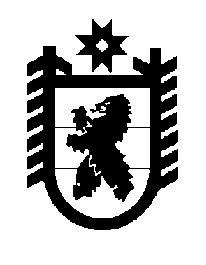 Российская Федерация Республика Карелия    ПРАВИТЕЛЬСТВО РЕСПУБЛИКИ КАРЕЛИЯПОСТАНОВЛЕНИЕ                                           от  27 января 2016 года № 9-Пг. Петрозаводск О внесении изменения в постановление Правительства Республики Карелия от 20 июня 2014 года № 196-ППравительство Республики Карелия п о с т а н о в л я е т:Внести в государственную программу Республики Карелия «Развитие 
образования в Республике Карелия» на 2014-2020 годы», утвержденную постановлением Правительства Республики Карелия от 20 июня 2014 года                    № 196-П «Об утверждении государственной программы Республики Карелия «Развитие образования в Республике Карелия» на 2014-2020 годы» (Собрание законодательства Республики Карелия, 2014, № 6, ст. 1058; 2015, № 2, ст. 243), изменение, изложив ее в следующей редакции:Государственная программа Республики Карелия «Развитие 
образования в Республике Карелия» на 2014-2020 годыПАСПОРТгосударственной программы Республики Карелия«Развитие образования в Республике Карелия» на 2014-2020 годыПАСПОРТподпрограммы 1 «Развитие профессионального образования» ПАСПОРТподпрограммы 2 «Развитие дошкольного, общего образования и дополнительного образования детей. Создание новых мест в общеобразовательных организациях в соответствии с прогнозируемой потребностью и современными условиями обучения» ПАСПОРТподпрограммы 3 «Развитие системы оценки качества образования» Приоритеты и цели государственной политики в соответствующей 
сфере социально-экономического развития, описание основных целей 
и задач государственной программыПриоритетные направления и цели государственной политики, направленной на развитие образования в Республике Карелия, определяются:Указом Президента Российской Федерации от 7 мая 2012 года № 596 
«О долгосрочной государственной экономической политике»; Указом Президента Российской Федерации от 7 мая 2012 года № 597 
«О мероприятиях по реализации государственной социальной политики»; Указом Президента Российской Федерации от 7 мая 2012 года № 599 
«О мерах по реализации государственной политики в области образования и науки»; Указом Президента Российской Федерации от 7 мая 2012 года № 606 
«О мерах по реализации демографической политики Российской Федерации»; Указом Президента Российской Федерации от 1 июня 2012 года № 761 
«О Национальной стратегии действий в интересах детей на 2012-2017 годы»; Указом Президента Российской Федерации от 21 августа 2012 года                  № 1199 «Об оценке эффективности деятельности органов исполнительной власти субъектов Российской Федерации»; Указом Президента Российской Федерации от 24 мая 2013 года № 517 
«О праздновании  100-летия образования  Республики Карелия»;постановлением Правительства Российской Федерации от 20 июня 2011 года № 492 «О федеральной целевой программе «Русский язык» на 2011-2015 годы»;постановлением Правительства Российской Федерации от 3 ноября 
2012 года № 1142 «О мерах по реализации Указа Президента Российской Федерации от 21 августа 2012 года № 1199 «Об оценке эффективности деятельности органов исполнительной власти субъектов Российской Федерации»;постановлением Правительства Российской Федерации от 15 апреля 
2014 года № 295 «Об утверждении государственной программы Российской Федерации «Развитие образования» на 2013-2020 годы»;постановлением Правительства Российской Федерации от 23 мая 
2015 года № 497 «О Федеральной целевой программе развития образования на 2016-2020 годы»;Стратегией социально-экономического развития Северо-Западного федерального округа на период до 2020 года, утвержденной распоряжением Правительства Российской Федерации от 18 ноября 2011 года № 2074-р;Программой поэтапного совершенствования системы оплаты труда в государственных (муниципальных) учреждениях на 2012-2018 годы, утвержденной распоряжением Правительства Российской Федерации 
от 26 ноября 2012 года № 2190-р;Планом основных мероприятий, связанных с подготовкой и проведением празднования в 2020 году 100-летия образования Республики Карелия, утвержденным распоряжением Правительства Российской Федерации 
от 22 ноября 2013 года № 2161-р;Концепцией развития математического образования в Российской Федерации, утвержденной распоряжением Правительства Российской Федерации от 24 декабря 2013 года № 2506-р;Планом мероприятий («дорожной картой») «Изменения в отраслях социальной сферы, направленные на повышение эффективности образования и науки», утвержденным распоряжением Правительства Российской Федерации от 30 апреля 2014 года № 722-р;Концепцией развития до 2017 года сети служб медиации в целях реализации восстановительного правосудия в отношении детей, в том числе совершивших общественно опасные деяния, но не достигших возраста, с которого наступает уголовная ответственность в Российской Федерации, утвержденной распоряжением Правительства Российской Федерации 
от  30 июля 2014 года № 1430-р;Концепцией развития дополнительного образования детей, утвержденной распоряжением Правительства Российской Федерации от 4 сентября 2014 года № 1726-р;Планом мероприятий на 2015-2020 годы по реализации Концепции развития дополнительного образования детей, утвержденной распоряжением Правительства Российской Федерации  от 4 сентября 2014 года № 1726-р, утвержденным распоряжением Правительства Российской Федерации от                     24 апреля 2015 года № 729-р;Стратегией развития воспитания в Российской Федерации на период до 2025 года, утвержденной распоряжением Правительства Российской  Федерации от 29 мая 2015 года № 996-р;Программой «Содействие созданию в субъектах Российской Федерации (исходя из прогнозируемой потребности) новых мест в общеобразовательных организациях» на 2016-2025 годы, утвержденной распоряжением Правительства Российской  Федерации от 23 октября 2015 года № 2145-р;Комплексной программой повышения профессионального уровня педагогических работников общеобразовательных организаций от 28 мая                2014 года № 3241п-П8;Законом Республики Карелия от 17 октября 2011 года № 1532-ЗРК                     «О Программе социально-экономического развития Республики Карелия на период до 2015 года»;постановлением Законодательного Собрания Республики Карелия 
от 24 июня 2010 года № 1755-IV ЗС «О Стратегии социально-экономического развития Республики Карелия до 2020 года»; постановлением Законодательного Собрания Республики Карелия 
от 15 ноября 2012 года № 467-V ЗС «О Концепции социально-экономического развития Республики Карелия на период до 2017 года»;  постановлением Правительства Республики Карелия от 17 февраля                      2011 года № 37-П «О Долгосрочной целевой программе «Комплексные меры профилактики немедицинского потребления наркотиков в Республике Карелия» на 2011-2015 годы»;постановлением Правительства Республики Карелия от 30 июня 
2012 года № 204-П «О долгосрочной целевой программе «Повышение безопасности дорожного движения в Республике Карелия» на 2012-2015 годы»;постановлением Правительства Республики Карелия от 22 марта 
2013 года № 104-П «Об утверждении Комплекса мер по модернизации общего образования Республики Карелия на 2013 год и на период до 2020 года»;Инвестиционной стратегией Республики Карелия на период до 2025 года, утвержденной распоряжением Главы Республики Карелия от 20 августа 
2015 года  № 290-р;Планом действий по модернизации общего образования на период 
2011-2015 годов, направленным на реализацию национальной образовательной инициативы «Наша новая школа», утвержденным распоряжением Правительства Республики Карелия от 30 сентября 2010 года № 418р-П;Региональной целевой программой стимулирования развития жилищного строительства в Республике Карелия на 2011-2015 годы, утвержденной распоряжением Правительства Республики Карелия от 8 июля 2011 года           № 347р-П;Стратегией действий в интересах детей в Республике Карелия на 
2012-2017 годы, утвержденной распоряжением Правительства Республики Карелия от 23 ноября 2012 года № 693р-П;Поэтапной программой («дорожной картой») по обеспечению доступности дошкольного образования на территории Республики Карелия на 2013-2018 годы, утвержденной распоряжением Правительства Республики Карелия от 18 апреля 2013 года № 200р-П; Планом мероприятий («дорожной картой») «Изменения в отраслях социальной сферы, направленные на повышение эффективности образования и науки» в сфере образования Республики Карелия на 2013-2018 годы, одобренным распоряжением Правительства Республики Карелия от 29 апреля 2013 года № 224р-П;региональной программой Республики Карелия «Доступная среда в Республике Карелия» на 2013-2015 годы, утвержденной распоряжением Правительства Республики Карелия от 23 мая 2013 года № 282р-П;Перечнем органов исполнительной власти Республики Карелия и органов местного самоуправления муниципальных образований в Республике Карелия, ответственных за выполнение сетевого графика контроля за исполнением плана основных мероприятий, связанных с подготовкой и проведением празднования в 2020 году 100-летия образования Республики Карелия, утвержденного распоряжением Правительства Российской Федерации от 22 ноября 2013 года № 2161-р, утвержденным распоряжением Правительства Республики Карелия от 15 апреля 2014 года № 199р-П.Уровень доступности образования населения Российской Федерации один из самых высоких в мире. По последней переписи населения доля мужчин и женщин старше 15 лет, не имеющих начального общего образования, в Республике Карелия составляет всего 0,5 процента (в Российской Федерации этот показатель равен 0,59 процента).Доля населения Республики Карелия, имеющего среднее профессиональное образование, составляет 33,7 процента (в Российской Федерации этот показатель равен 31,2 процента, в Северо-Западном федеральном округе – 34,1 процента). Значение показателя доли населения, имеющего высшее образование, в Республике Карелия уступает значениям по Российской Федерации и Северо-Западному федеральному округу (в 2011 году в Республике Карелия – 19,3 процента,  в Российской Федерации – 22,8 процента, в Северо-Западном федеральном округе – 25,4 процента).В сфере среднего профессионального образования приоритетным является трудоустройство выпускников профессиональных образовательных организаций очной формы обучения в течение одного года после окончания обучения по полученной специальности (профессии). По итогам 2014 года в Республике Карелия значение данного показателя составило 49 процентов, что выше, чем в Российской Федерации  за 2014 год (46,7 процента). По итогам реализации государственной программы Республики Карелия «Развитие образования в Республике Карелия» на 2014-2020 годы (далее – государственная программа) планируется увеличение доли выпускников профессиональных образовательных организаций Республики Карелия очной формы обучения, трудоустроившихся в течение одного года после окончания обучения по полученной специальности (профессии) до 57 процентов, что немного ниже планового значения показателя государственной программы Российской Федерации «Развитие образования» на 2013-2020 годы  (до 60 процентов) в 2020 году.В сфере дошкольного образования приоритетным является исполнение подпункта «в» пункта 1 Указа Президента Российской Федерации от 7 мая                    2012 года № 599 «О мерах по реализации государственной политики в области образования и науки» по достижению к 2016 году 100 процентов доступности дошкольного образования для детей в возрасте от 3 до 7 лет. По итогам                     2014 года в Республике Карелия 99,6 процента детей в возрасте от 3 до 7 лет обеспечены местами в дошкольных образовательных организациях, что выше значения данного показателя по Российской Федерации по итогам 2014 года  (95,5 процента). По итогам реализации государственной программы планируется достижение 100 процентов доступности дошкольного образования для детей в возрасте от 3 до 7 лет, что соответствует планам государственной программы Российской Федерации «Развитие образования» на 2013-2020 годы.Результативность обученности и уровень равенства доступности к качественному обучению в общем образовании измеряется таким показателем как отношение среднего балла единого государственного экзамена (в расчете на 2 обязательных предмета) в 10 процентах общеобразовательных организаций в Республике Карелия с лучшими результатами единого государственного экзамена к среднему баллу единого государственного экзамена (в расчете на 2 обязательных предмета) в 10 процентах общеобразовательных организаций в Республике Карелия с худшими результатами единого государственного экзамена, который по итогам 2014 года в Республике Карелия составил 1,53 процента, в Российской Федерации  данный показатель за 2014 год составил 1,83 процента. Таким образом, уровень равенства доступности к качественному обучению в общем образовании в Республике Карелия выше, чем в Российской Федерации. По итогам реализации государственной программы планируется снижение уровня неравенства доступности к качественному обучению в общем образовании до 1,4 процента, что выше планового значения показателя государственной программы Российской Федерации «Развитие образования» на 2013-2020 годы  – до 1,7 процента к 2020 году.В сфере дополнительного образования детей приоритетным является исполнение подпункта «в» пункта 1 Указа Президента Российской Федерации от 7 мая 2012 года № 599 «О мерах по реализации государственной политики в области образования и науки» по увеличению к 2020 году числа детей в возрасте от 5 до 18 лет, обучающихся по дополнительным образовательным программам, в общей численности детей этого возраста до 70-75 процентов. По итогам 2014 года Республика Карелия исполнила положение Указа Президента Российской Федерации – значение показателя составило 78,1 процента. При этом значение показателя по Российской Федерации в 2014 году – выше значения, достигнутого Республикой Карелия, – 86 процентов. 
В рамках реализации государственной программы планируется сохранение достигнутого уровня значения показателя в условиях прогнозного увеличения числа обучающихся (плановое значение в 2020 году – 78,5 процента). В рамках государственной программы Российской Федерации «Развитие образования» на 2013-2020 годы также запланировано сохранение достигнутого уровня значения показателя в условиях прогнозного увеличения числа обучающихся на уровне 86 процентов. Таким образом, целью государственной программы является обеспечение высокого качества и доступности образования, соответствующего растущим потребностям гражданина, общества, требованиям социально ориентирован-ного инновационного развития Республики Карелия.Достижение цели государственной программы позволит обеспечить право граждан на качественное образование в Республике Карелия.Цель государственной программы полностью соотносится с целями Концепции социально-экономического развития Республики Карелия на период до 2017 года (повышение доступности качественного образования, соответствующего требованиям инновационного развития экономики, современным потребностям общества и каждого гражданина) и Стратегии социально-экономического развития Республики Карелия до 2020 года (обеспечение государственных гарантий доступности качественного бесплатного образования всех уровней, реализация принципа непрерывности профессионального образования, повышение эффективности реализуемых образовательных программ и образовательных услуг).Задачами государственной программы являются:увеличение вклада профессионального образования в социально-экономическую и культурную модернизацию Республики Карелия, обеспечение реализации каждым гражданином своего позитивного социального, культурного, экономического потенциала;создание в системах дошкольного, общего и дополнительного образования детей равных возможностей для современного качественного образования и позитивной социализации детей;создание современной системы оценки качества образования на основе принципов открытости, объективности, прозрачности, общественно-профессионального участия.	Принятые меры положительно скажутся на развитии системы образования Республики Карелия:удовлетворенность населения качеством образовательных услуг  составит не менее 75 процентов;доля выпускников профессиональных образовательных организаций Республики Карелия очной формы обучения, трудоустроившихся в течение одного года после окончания обучения по полученной специальности (профессии), от общего числа выпускников профессиональных образовательных организаций Республики Карелия очной формы обучения, увеличится до 57 процентов; отношение численности детей в возрасте от 3 до 7 лет, получающих дошкольное образование в текущем году, к сумме численности детей в возрасте от 3 до 7 лет, получающих дошкольное образование в текущем году, и численности детей в возрасте от 3 до 7 лет, находящихся в очереди на получение в текущем году дошкольного образования, увеличится до 100 процентов;отношение среднего балла единого государственного экзамена 
(в расчете на 2 обязательных предмета) в 10 процентах общеобразовательных организаций в Республике Карелия с лучшими результатами единого государственного экзамена к среднему баллу единого государственного экзамена (в расчете на 2 обязательных предмета) в 10 процентах общеобразовательных организаций в Республике Карелия с худшими результатами единого государственного экзамена снизится до 1,4 процента;доля детей в возрасте от 5 до 18 лет, обучающихся по дополнительным общеобразовательным программам, от общего числа детей в возрасте от 5 до 18 лет увеличится до 78,5 процента;число уровней образования, на которых реализуются механизмы внешней оценки качества образования, увеличится до 5.Сведения о показателях (индикаторах) государственной программы, подпрограмм государственной программы, долгосрочных целевых программ и их значениях приведены в приложении 1 к государственной программе.Информация об основных мероприятиях (мероприятиях), долгосрочных целевых программах, подпрограммах государственной программы приведена в приложении 2 к государственной программе.	Сведения об основных мерах правового регулирования в сфере реализации государственной программы приведены в приложении 3 к государственной программе.	Финансовое обеспечение реализации государственной программы за счет средств бюджета Республики Карелия приведено в приложении 4 к государственной программе.	Финансовое обеспечение и прогнозная (справочная) оценка расходов бюджета Республики Карелия (с учетом средств федерального бюджета), бюджетов государственных внебюджетных фондов, бюджетов муниципальных образований и юридических лиц на реализацию целей государственной программы Республики Карелия приведено в приложении 5 к государственной программе.Приложение 1 к государственной программеСведения о показателях (индикаторах) государственной программы, подпрограмм государственной программы, долгосрочных целевых программ и их значениях Приложение 2 к государственной программеИнформация об основных мероприятиях (мероприятиях), долгосрочных целевых программах, подпрограммах государственной программыПриложение 3 к государственной программеСведения об основных мерах правового регулирования в сфере реализации государственной программы«Утверждена постановлением Правительства Республики Карелия от 20 июня 2014 года № 196-ПОтветственный исполнитель государственной программыМинистерство образования Республики КарелияМинистерство образования Республики КарелияМинистерство образования Республики КарелияМинистерство образования Республики КарелияСоисполнители государственной программы отсутствуют отсутствуют отсутствуют отсутствуютУчастники государственной программыМинистерство здравоохранения и социального развития Республики Карелия;           Министерство культуры Республики Карелия;Министерство труда и занятости Республики Карелия;Министерство по делам молодежи, физической культуре и спорту Республики Карелия;          Министерство Республики Карелия по вопросам  национальной политики, связям с общественными, религиозными  объединениями и средствами массовой информации; Министерство строительства, жилищно-коммунального хозяйства и энергетики Республики КарелияМинистерство здравоохранения и социального развития Республики Карелия;           Министерство культуры Республики Карелия;Министерство труда и занятости Республики Карелия;Министерство по делам молодежи, физической культуре и спорту Республики Карелия;          Министерство Республики Карелия по вопросам  национальной политики, связям с общественными, религиозными  объединениями и средствами массовой информации; Министерство строительства, жилищно-коммунального хозяйства и энергетики Республики КарелияМинистерство здравоохранения и социального развития Республики Карелия;           Министерство культуры Республики Карелия;Министерство труда и занятости Республики Карелия;Министерство по делам молодежи, физической культуре и спорту Республики Карелия;          Министерство Республики Карелия по вопросам  национальной политики, связям с общественными, религиозными  объединениями и средствами массовой информации; Министерство строительства, жилищно-коммунального хозяйства и энергетики Республики КарелияМинистерство здравоохранения и социального развития Республики Карелия;           Министерство культуры Республики Карелия;Министерство труда и занятости Республики Карелия;Министерство по делам молодежи, физической культуре и спорту Республики Карелия;          Министерство Республики Карелия по вопросам  национальной политики, связям с общественными, религиозными  объединениями и средствами массовой информации; Министерство строительства, жилищно-коммунального хозяйства и энергетики Республики КарелияПодпрограммы государственной программыподпрограмма 1 «Развитие профессионального образования»;подпрограмма 2 «Развитие дошкольного, общего и дополнительного образования детей. Создание новых мест в общеобразовательных организациях в соответствии с прогнозируемой потребностью и современными условиями обучения»; подпрограмма 3 «Развитие системы оценки качества образова-ния»подпрограмма 1 «Развитие профессионального образования»;подпрограмма 2 «Развитие дошкольного, общего и дополнительного образования детей. Создание новых мест в общеобразовательных организациях в соответствии с прогнозируемой потребностью и современными условиями обучения»; подпрограмма 3 «Развитие системы оценки качества образова-ния»подпрограмма 1 «Развитие профессионального образования»;подпрограмма 2 «Развитие дошкольного, общего и дополнительного образования детей. Создание новых мест в общеобразовательных организациях в соответствии с прогнозируемой потребностью и современными условиями обучения»; подпрограмма 3 «Развитие системы оценки качества образова-ния»подпрограмма 1 «Развитие профессионального образования»;подпрограмма 2 «Развитие дошкольного, общего и дополнительного образования детей. Создание новых мест в общеобразовательных организациях в соответствии с прогнозируемой потребностью и современными условиями обучения»; подпрограмма 3 «Развитие системы оценки качества образова-ния»Цель государственной программыобеспечение высокого качества и доступности образования, соответствующего растущим потребностям гражданина, общества, требованиям социально ориентированного инновационного развития Республики Карелияобеспечение высокого качества и доступности образования, соответствующего растущим потребностям гражданина, общества, требованиям социально ориентированного инновационного развития Республики Карелияобеспечение высокого качества и доступности образования, соответствующего растущим потребностям гражданина, общества, требованиям социально ориентированного инновационного развития Республики Карелияобеспечение высокого качества и доступности образования, соответствующего растущим потребностям гражданина, общества, требованиям социально ориентированного инновационного развития Республики КарелияЗадачи государственной программыувеличение вклада профессионального образования в социально-экономическую и культурную модернизацию Республики Карелия, обеспечение реализации каждым гражданином своего позитивного социального, культурного, экономического потенциала;создание в системах дошкольного, общего и дополнительного образования детей равных возможностей для современного качественного образования и позитивной социализации детей;создание современной системы оценки качества образования на основе принципов открытости, объективности, прозрачности, общественно-профессионального участия увеличение вклада профессионального образования в социально-экономическую и культурную модернизацию Республики Карелия, обеспечение реализации каждым гражданином своего позитивного социального, культурного, экономического потенциала;создание в системах дошкольного, общего и дополнительного образования детей равных возможностей для современного качественного образования и позитивной социализации детей;создание современной системы оценки качества образования на основе принципов открытости, объективности, прозрачности, общественно-профессионального участия увеличение вклада профессионального образования в социально-экономическую и культурную модернизацию Республики Карелия, обеспечение реализации каждым гражданином своего позитивного социального, культурного, экономического потенциала;создание в системах дошкольного, общего и дополнительного образования детей равных возможностей для современного качественного образования и позитивной социализации детей;создание современной системы оценки качества образования на основе принципов открытости, объективности, прозрачности, общественно-профессионального участия увеличение вклада профессионального образования в социально-экономическую и культурную модернизацию Республики Карелия, обеспечение реализации каждым гражданином своего позитивного социального, культурного, экономического потенциала;создание в системах дошкольного, общего и дополнительного образования детей равных возможностей для современного качественного образования и позитивной социализации детей;создание современной системы оценки качества образования на основе принципов открытости, объективности, прозрачности, общественно-профессионального участия Целевые индикаторы и показатели результатов государственной программыдоля граждан Республики Карелия, удовлетворенных качеством образовательных услуг;доля выпускников профессиональных образовательных организаций Республики Карелия очной формы обучения, трудоустроившихся в течение одного года после окончания обучения по полученной специальности (профессии), от общего числа выпускников профессиональных образовательных организаций Республики Карелия очной формы обучения;отношение численности детей в возрасте от 3 до 7 лет, получающих дошкольное образование в текущем году, к сумме численности детей в возрасте от 3 до 7 лет, получающих дошкольное образование в текущем году, и численности детей в возрасте от 3 до 7 лет, находящихся в очереди на получение в текущем году дошкольного образования;отношение среднего балла единого государственного экзамена (в расчете на 2 обязательных предмета) в 10 процентах общеобразовательных организаций в Республике Карелия с лучшими результатами единого государственного экзамена к среднему баллу единого государственного экзамена (в расчете на 2 обязательных предмета) в 10 процентах общеобразовательных организаций в Республике Карелия с худшими результатами единого государственного экзамена;доля детей в возрасте от 5 до 18 лет, обучающихся по дополнительным образовательным программам, от общего числа детей в возрасте от 5 до 18 лет;число уровней образования, на которых реализуются механизмы внешней оценки качества образованиядоля граждан Республики Карелия, удовлетворенных качеством образовательных услуг;доля выпускников профессиональных образовательных организаций Республики Карелия очной формы обучения, трудоустроившихся в течение одного года после окончания обучения по полученной специальности (профессии), от общего числа выпускников профессиональных образовательных организаций Республики Карелия очной формы обучения;отношение численности детей в возрасте от 3 до 7 лет, получающих дошкольное образование в текущем году, к сумме численности детей в возрасте от 3 до 7 лет, получающих дошкольное образование в текущем году, и численности детей в возрасте от 3 до 7 лет, находящихся в очереди на получение в текущем году дошкольного образования;отношение среднего балла единого государственного экзамена (в расчете на 2 обязательных предмета) в 10 процентах общеобразовательных организаций в Республике Карелия с лучшими результатами единого государственного экзамена к среднему баллу единого государственного экзамена (в расчете на 2 обязательных предмета) в 10 процентах общеобразовательных организаций в Республике Карелия с худшими результатами единого государственного экзамена;доля детей в возрасте от 5 до 18 лет, обучающихся по дополнительным образовательным программам, от общего числа детей в возрасте от 5 до 18 лет;число уровней образования, на которых реализуются механизмы внешней оценки качества образованиядоля граждан Республики Карелия, удовлетворенных качеством образовательных услуг;доля выпускников профессиональных образовательных организаций Республики Карелия очной формы обучения, трудоустроившихся в течение одного года после окончания обучения по полученной специальности (профессии), от общего числа выпускников профессиональных образовательных организаций Республики Карелия очной формы обучения;отношение численности детей в возрасте от 3 до 7 лет, получающих дошкольное образование в текущем году, к сумме численности детей в возрасте от 3 до 7 лет, получающих дошкольное образование в текущем году, и численности детей в возрасте от 3 до 7 лет, находящихся в очереди на получение в текущем году дошкольного образования;отношение среднего балла единого государственного экзамена (в расчете на 2 обязательных предмета) в 10 процентах общеобразовательных организаций в Республике Карелия с лучшими результатами единого государственного экзамена к среднему баллу единого государственного экзамена (в расчете на 2 обязательных предмета) в 10 процентах общеобразовательных организаций в Республике Карелия с худшими результатами единого государственного экзамена;доля детей в возрасте от 5 до 18 лет, обучающихся по дополнительным образовательным программам, от общего числа детей в возрасте от 5 до 18 лет;число уровней образования, на которых реализуются механизмы внешней оценки качества образованиядоля граждан Республики Карелия, удовлетворенных качеством образовательных услуг;доля выпускников профессиональных образовательных организаций Республики Карелия очной формы обучения, трудоустроившихся в течение одного года после окончания обучения по полученной специальности (профессии), от общего числа выпускников профессиональных образовательных организаций Республики Карелия очной формы обучения;отношение численности детей в возрасте от 3 до 7 лет, получающих дошкольное образование в текущем году, к сумме численности детей в возрасте от 3 до 7 лет, получающих дошкольное образование в текущем году, и численности детей в возрасте от 3 до 7 лет, находящихся в очереди на получение в текущем году дошкольного образования;отношение среднего балла единого государственного экзамена (в расчете на 2 обязательных предмета) в 10 процентах общеобразовательных организаций в Республике Карелия с лучшими результатами единого государственного экзамена к среднему баллу единого государственного экзамена (в расчете на 2 обязательных предмета) в 10 процентах общеобразовательных организаций в Республике Карелия с худшими результатами единого государственного экзамена;доля детей в возрасте от 5 до 18 лет, обучающихся по дополнительным образовательным программам, от общего числа детей в возрасте от 5 до 18 лет;число уровней образования, на которых реализуются механизмы внешней оценки качества образованияЭтапы и сроки реализации государственной программысроки реализации – 2014-2020 годы:I этап – 2014-2015 годы;II этап – 2016-2018 годы;III этап – 2019-2020 годысроки реализации – 2014-2020 годы:I этап – 2014-2015 годы;II этап – 2016-2018 годы;III этап – 2019-2020 годысроки реализации – 2014-2020 годы:I этап – 2014-2015 годы;II этап – 2016-2018 годы;III этап – 2019-2020 годысроки реализации – 2014-2020 годы:I этап – 2014-2015 годы;II этап – 2016-2018 годы;III этап – 2019-2020 годыОбъем финансового обеспечения государственной программы ГодВсего, тыс. рублейВ том числеВ том числеОбъем финансового обеспечения государственной программы ГодВсего, тыс. рублейза счет средств бюджета Республики Карелияза счет целевых безвозмездных поступлений в бюджет Республики КарелияОбъем финансового обеспечения государственной программы 20147 509 925,227 018 239,30491 685,92Объем финансового обеспечения государственной программы 20156 819 704,736 554 077,00265 627,73Объем финансового обеспечения государственной программы 20166 561 522,506 561 522,500,00Объем финансового обеспечения государственной программы 20175 715 693,305 715 693,300,00Объем финансового обеспечения государственной программы 20185 715 693,305 715 693,300,00Объем финансового обеспечения государственной программы 20195 715 693,305 715 693,300,00Объем финансового обеспечения государственной программы 20205 715 693,305 715 693,300,00Итого43 753 925,6542 996 612,00757 313,65Ожидаемые конечные результаты реализации государственной программыувеличение доли граждан Республики Карелия, удовлетворенных качеством образовательных услуг, до 75 процентовувеличение доли граждан Республики Карелия, удовлетворенных качеством образовательных услуг, до 75 процентовувеличение доли граждан Республики Карелия, удовлетворенных качеством образовательных услуг, до 75 процентовувеличение доли граждан Республики Карелия, удовлетворенных качеством образовательных услуг, до 75 процентовОтветственный исполнитель подпрограммы Министерство образования Республики КарелияМинистерство образования Республики КарелияМинистерство образования Республики КарелияМинистерство образования Республики КарелияУчастники подпрограммыМинистерство здравоохранения и социального развития Республики Карелия;           Министерство культуры Республики Карелия;Министерство труда и занятости Республики Карелия;Министерство по делам молодежи, физической культуре и спорту Республики Карелия;           Министерство строительства, жилищно-коммунального хозяйства и энергетики Республики КарелияМинистерство здравоохранения и социального развития Республики Карелия;           Министерство культуры Республики Карелия;Министерство труда и занятости Республики Карелия;Министерство по делам молодежи, физической культуре и спорту Республики Карелия;           Министерство строительства, жилищно-коммунального хозяйства и энергетики Республики КарелияМинистерство здравоохранения и социального развития Республики Карелия;           Министерство культуры Республики Карелия;Министерство труда и занятости Республики Карелия;Министерство по делам молодежи, физической культуре и спорту Республики Карелия;           Министерство строительства, жилищно-коммунального хозяйства и энергетики Республики КарелияМинистерство здравоохранения и социального развития Республики Карелия;           Министерство культуры Республики Карелия;Министерство труда и занятости Республики Карелия;Министерство по делам молодежи, физической культуре и спорту Республики Карелия;           Министерство строительства, жилищно-коммунального хозяйства и энергетики Республики КарелияПрограммно-целевые инструменты подпрограммыотсутствуютотсутствуютотсутствуютотсутствуютЦель подпрограммы увеличение вклада профессионального образования в социально-экономическую и культурную модернизацию Республики Карелия, обеспечение реализации гражданином своего позитивного социального, культурного, экономического потенциалаувеличение вклада профессионального образования в социально-экономическую и культурную модернизацию Республики Карелия, обеспечение реализации гражданином своего позитивного социального, культурного, экономического потенциалаувеличение вклада профессионального образования в социально-экономическую и культурную модернизацию Республики Карелия, обеспечение реализации гражданином своего позитивного социального, культурного, экономического потенциалаувеличение вклада профессионального образования в социально-экономическую и культурную модернизацию Республики Карелия, обеспечение реализации гражданином своего позитивного социального, культурного, экономического потенциалаЗадачи подпрограммы 1) модернизация структуры программ, содержания и  технологий профессионального образования для обеспечения их гибкости и эффективности, соответствия требованиям современной экономики и изменяющимся запросам населения;2) формирование системы непрерывного образования, позволяющей выстраивать гибкие (модульные) траектории освоения новых компетенций, через дифференцированную сеть профессиональных образовательных организаций Республики Карелия, учитывающей потребности экономики и социальной сферы  Республики Карелия1) модернизация структуры программ, содержания и  технологий профессионального образования для обеспечения их гибкости и эффективности, соответствия требованиям современной экономики и изменяющимся запросам населения;2) формирование системы непрерывного образования, позволяющей выстраивать гибкие (модульные) траектории освоения новых компетенций, через дифференцированную сеть профессиональных образовательных организаций Республики Карелия, учитывающей потребности экономики и социальной сферы  Республики Карелия1) модернизация структуры программ, содержания и  технологий профессионального образования для обеспечения их гибкости и эффективности, соответствия требованиям современной экономики и изменяющимся запросам населения;2) формирование системы непрерывного образования, позволяющей выстраивать гибкие (модульные) траектории освоения новых компетенций, через дифференцированную сеть профессиональных образовательных организаций Республики Карелия, учитывающей потребности экономики и социальной сферы  Республики Карелия1) модернизация структуры программ, содержания и  технологий профессионального образования для обеспечения их гибкости и эффективности, соответствия требованиям современной экономики и изменяющимся запросам населения;2) формирование системы непрерывного образования, позволяющей выстраивать гибкие (модульные) траектории освоения новых компетенций, через дифференцированную сеть профессиональных образовательных организаций Республики Карелия, учитывающей потребности экономики и социальной сферы  Республики КарелияЦелевые индикаторы и показатели результатов подпрограммы 1) доля выпускников профессиональных образовательных организаций Республики Карелия очной формы обучения, трудоустроившихся в течение одного года после окончания обучения по полученной специальности (профессии), от общего числа выпускников профессиональных образовательных организаций Республики Карелия очной формы обучения;2) отношение средней заработной платы преподавателей и мастеров производственного обучения профессиональных образовательных организаций Республики Карелия к средней заработной плате в Республике Карелия;3) количество многофункциональных центров прикладных квалификаций;4) доля занятого населения Республики Карелия в возрасте от 25 до  65 лет, прошедшего повышение квалификации и (или) профессиональную переподготовку, от общего числа занятого населения Республики Карелия в возрасте от 25 до 65 лет;5) доля профессиональных образовательных организаций Республики Карелия, здания которых приспособлены  для обучения лиц с ограниченными возможностями здоровья, от общего числа профессиональных образовательных организаций Республики Карелия1) доля выпускников профессиональных образовательных организаций Республики Карелия очной формы обучения, трудоустроившихся в течение одного года после окончания обучения по полученной специальности (профессии), от общего числа выпускников профессиональных образовательных организаций Республики Карелия очной формы обучения;2) отношение средней заработной платы преподавателей и мастеров производственного обучения профессиональных образовательных организаций Республики Карелия к средней заработной плате в Республике Карелия;3) количество многофункциональных центров прикладных квалификаций;4) доля занятого населения Республики Карелия в возрасте от 25 до  65 лет, прошедшего повышение квалификации и (или) профессиональную переподготовку, от общего числа занятого населения Республики Карелия в возрасте от 25 до 65 лет;5) доля профессиональных образовательных организаций Республики Карелия, здания которых приспособлены  для обучения лиц с ограниченными возможностями здоровья, от общего числа профессиональных образовательных организаций Республики Карелия1) доля выпускников профессиональных образовательных организаций Республики Карелия очной формы обучения, трудоустроившихся в течение одного года после окончания обучения по полученной специальности (профессии), от общего числа выпускников профессиональных образовательных организаций Республики Карелия очной формы обучения;2) отношение средней заработной платы преподавателей и мастеров производственного обучения профессиональных образовательных организаций Республики Карелия к средней заработной плате в Республике Карелия;3) количество многофункциональных центров прикладных квалификаций;4) доля занятого населения Республики Карелия в возрасте от 25 до  65 лет, прошедшего повышение квалификации и (или) профессиональную переподготовку, от общего числа занятого населения Республики Карелия в возрасте от 25 до 65 лет;5) доля профессиональных образовательных организаций Республики Карелия, здания которых приспособлены  для обучения лиц с ограниченными возможностями здоровья, от общего числа профессиональных образовательных организаций Республики Карелия1) доля выпускников профессиональных образовательных организаций Республики Карелия очной формы обучения, трудоустроившихся в течение одного года после окончания обучения по полученной специальности (профессии), от общего числа выпускников профессиональных образовательных организаций Республики Карелия очной формы обучения;2) отношение средней заработной платы преподавателей и мастеров производственного обучения профессиональных образовательных организаций Республики Карелия к средней заработной плате в Республике Карелия;3) количество многофункциональных центров прикладных квалификаций;4) доля занятого населения Республики Карелия в возрасте от 25 до  65 лет, прошедшего повышение квалификации и (или) профессиональную переподготовку, от общего числа занятого населения Республики Карелия в возрасте от 25 до 65 лет;5) доля профессиональных образовательных организаций Республики Карелия, здания которых приспособлены  для обучения лиц с ограниченными возможностями здоровья, от общего числа профессиональных образовательных организаций Республики КарелияЭтапы и сроки реализации подпрограммы срок реализации подпрограммы – 2014-2020 годы:I этап – 2014-2015 годы;II этап – 2016-2018 годы;III этап – 2019-2020 годысрок реализации подпрограммы – 2014-2020 годы:I этап – 2014-2015 годы;II этап – 2016-2018 годы;III этап – 2019-2020 годысрок реализации подпрограммы – 2014-2020 годы:I этап – 2014-2015 годы;II этап – 2016-2018 годы;III этап – 2019-2020 годысрок реализации подпрограммы – 2014-2020 годы:I этап – 2014-2015 годы;II этап – 2016-2018 годы;III этап – 2019-2020 годыОбъем финансового обеспечения подпрограммыГодВсего, тыс. рублейВ том числеВ том числеОбъем финансового обеспечения подпрограммыГодВсего, тыс. рублейза счет средств бюджета Республики Карелияза счет целевых безвозмездных поступлений в бюджет Республики КарелияОбъем финансового обеспечения подпрограммы2014875 406,10874 573,30832,80Объем финансового обеспечения подпрограммы2015745 416,40744 712,40704,00Объем финансового обеспечения подпрограммы2016857 700,30857 700,300,00Объем финансового обеспечения подпрограммы2017723 327,50723 327,500,00Объем финансового обеспечения подпрограммы2018723 327,50723 327,500,00Объем финансового обеспечения подпрограммы2019723 327,50723 327,500,00Объем финансового обеспечения подпрограммы2020723 327,50723 327,500,00Итого5 371 832,805 370 296,001 536,80Ожидаемые конечные результаты реализации подпрограммы увеличение доли выпускников профессиональных образова-тельных организаций Республики Карелия очной формы обучения, трудоустроившихся в течение одного года после окончания обучения по полученной специальности (профессии), от общего числа выпускников профессиональных образовательных организаций Республики Карелия очной формы обучения до 57 процентовувеличение доли выпускников профессиональных образова-тельных организаций Республики Карелия очной формы обучения, трудоустроившихся в течение одного года после окончания обучения по полученной специальности (профессии), от общего числа выпускников профессиональных образовательных организаций Республики Карелия очной формы обучения до 57 процентовувеличение доли выпускников профессиональных образова-тельных организаций Республики Карелия очной формы обучения, трудоустроившихся в течение одного года после окончания обучения по полученной специальности (профессии), от общего числа выпускников профессиональных образовательных организаций Республики Карелия очной формы обучения до 57 процентовувеличение доли выпускников профессиональных образова-тельных организаций Республики Карелия очной формы обучения, трудоустроившихся в течение одного года после окончания обучения по полученной специальности (профессии), от общего числа выпускников профессиональных образовательных организаций Республики Карелия очной формы обучения до 57 процентовОтветственный исполнитель подпрограммы Министерство образования Республики КарелияМинистерство образования Республики КарелияМинистерство образования Республики КарелияМинистерство образования Республики КарелияУчастники подпрограммыМинистерство Республики Карелия по вопросам  национальной политики, связям с общественными, религиозными  объединениями и средствами массовой информации;Министерство по делам молодежи, физической культуре и спорту Республики Карелия;           Министерство труда и занятости Республики Карелия; Министерство здравоохранения и социального развития Республики Карелия;           Министерство культуры Республики Карелия; Министерство строительства, жилищно-коммунального хозяйства и энергетики Республики КарелияМинистерство Республики Карелия по вопросам  национальной политики, связям с общественными, религиозными  объединениями и средствами массовой информации;Министерство по делам молодежи, физической культуре и спорту Республики Карелия;           Министерство труда и занятости Республики Карелия; Министерство здравоохранения и социального развития Республики Карелия;           Министерство культуры Республики Карелия; Министерство строительства, жилищно-коммунального хозяйства и энергетики Республики КарелияМинистерство Республики Карелия по вопросам  национальной политики, связям с общественными, религиозными  объединениями и средствами массовой информации;Министерство по делам молодежи, физической культуре и спорту Республики Карелия;           Министерство труда и занятости Республики Карелия; Министерство здравоохранения и социального развития Республики Карелия;           Министерство культуры Республики Карелия; Министерство строительства, жилищно-коммунального хозяйства и энергетики Республики КарелияМинистерство Республики Карелия по вопросам  национальной политики, связям с общественными, религиозными  объединениями и средствами массовой информации;Министерство по делам молодежи, физической культуре и спорту Республики Карелия;           Министерство труда и занятости Республики Карелия; Министерство здравоохранения и социального развития Республики Карелия;           Министерство культуры Республики Карелия; Министерство строительства, жилищно-коммунального хозяйства и энергетики Республики КарелияПрограммно-целевые инструменты подпрограммыотсутствуютотсутствуютотсутствуютотсутствуютЦель подпрограммы создание в системах дошкольного, общего и дополнительного образования детей равных возможностей для современного качественного образования и позитивной социализации детейсоздание в системах дошкольного, общего и дополнительного образования детей равных возможностей для современного качественного образования и позитивной социализации детейсоздание в системах дошкольного, общего и дополнительного образования детей равных возможностей для современного качественного образования и позитивной социализации детейсоздание в системах дошкольного, общего и дополнительного образования детей равных возможностей для современного качественного образования и позитивной социализации детейЗадачи подпрограммы 1) модернизация содержания образования и образовательной среды, формирование образовательной сети и финансово-экономических механизмов, обеспечивающих равный доступ населения к услугам общего образования и дополнительного образования детей;2) обновление состава и компетенций педагогических работников, создание механизмов мотивации педагогических работников к повышению качества работы и непрерывному профессиональному развитию1) модернизация содержания образования и образовательной среды, формирование образовательной сети и финансово-экономических механизмов, обеспечивающих равный доступ населения к услугам общего образования и дополнительного образования детей;2) обновление состава и компетенций педагогических работников, создание механизмов мотивации педагогических работников к повышению качества работы и непрерывному профессиональному развитию1) модернизация содержания образования и образовательной среды, формирование образовательной сети и финансово-экономических механизмов, обеспечивающих равный доступ населения к услугам общего образования и дополнительного образования детей;2) обновление состава и компетенций педагогических работников, создание механизмов мотивации педагогических работников к повышению качества работы и непрерывному профессиональному развитию1) модернизация содержания образования и образовательной среды, формирование образовательной сети и финансово-экономических механизмов, обеспечивающих равный доступ населения к услугам общего образования и дополнительного образования детей;2) обновление состава и компетенций педагогических работников, создание механизмов мотивации педагогических работников к повышению качества работы и непрерывному профессиональному развитиюЦелевые индикаторы и показатели результатов подпрограммы 1) отношение численности детей в возрасте от 3 до 7 лет, получающих дошкольное образование в текущем году, к сумме численности детей в возрасте от 3 до 7 лет, получающих дошкольное образование в текущем году, и численности детей в возрасте от 3 до 7 лет, находящихся в очереди на получение в текущем году дошкольного образования;2) отношение среднего балла единого государственного экзамена (в расчете на 2 обязательных предмета) в 10 процентах общеобразовательных организаций в Республике Карелия с лучшими результатами единого государственного экзамена к среднему баллу единого государственного экзамена (в расчете на 2 обязательных предмета) в 10 процентах общеобразовательных организаций в Республике Карелия с худшими результатами единого государственного экзамена;3) доля детей в возрасте от 5 до 18 лет, обучающихся по дополнительным общеобразовательным программам, от общего числа детей в возрасте от 5 до 18 лет;4) обеспечение детей дошкольного возраста местами в дошкольных образовательных организациях (количество мест на 1000 детей);5) доля обучающихся в государственных (муниципальных) общеобразовательных организациях, занимающихся в одну смену, в общей численности обучающихся в государственных (муниципальных) общеобразовательных организациях;6) доля детей по категориям местожительства, социального и имущественного статуса, состояния здоровья, охваченных моделями и программами социализации, от общего числа детей по указанным категориям в Республике Карелия;7) отношение среднего балла единого государственного экзамена (в расчете на 1 предмет) в 10 процентах общеобразовательных организаций в Республике Карелия с лучшими результатами единого государственного экзамена к среднему баллу единого государственного экзамена (в расчете на 1 предмет) в 10 процентах общеобразовательных организаций в Республике Карелия с худшими результатами единого государственного экзамена;8) доля обучающихся общеобразовательных организаций в Республике Карелия, участвующих в олимпиадах и конкурсах различного уровня, от общего числа обучающихся общеобразовательных организаций в Республике Карелия;9) доля обучающихся общеобразовательных организаций в Республике Карелия, которым предоставлены от  80 до 100 процентов современных условий обучения, от общего числа обучающихся общеобразовательных организаций в Республике Карелия;10) доля государственных (муниципальных) образовательных организаций, реализующих образовательные программы начального общего, основного общего и (или) среднего общего образования, здания которых находятся в аварийном состоянии или требуют капитального ремонта, в общей численности государственных (муниципальных) образовательных организаций, реализующих образовательные программы начального общего, основного общего и (или) среднего общего образования;11) доля государственных (муниципальных) образовательных организаций, реализующих образовательные программы начального общего, основного общего и (или) среднего общего образования, имеющих физкультурный зал, в общей численности государственных (муниципальных) образовательных организаций, реализующих образовательные программы начального общего, основного общего и (или) среднего общего образования;12) отношение средней заработной платы педагогических работников дошкольных образовательных организаций в Республике Карелия к средней заработной плате в общем образовании в Республике Карелия;13) отношение средней заработной платы педагогических работников общеобразовательных организаций в Республике Карелия к средней заработной плате в Республике Карелия;14) отношение средней заработной платы педагогических работников организаций дополнительного образования детей к средней заработной плате учителей в Республике Карелия;15) доля педагогических работников, прошедших повышение квалификации на основе новой модели повышения квалификации, от общего числа педагогических работников;16) доля педагогических работников  общеобразовательных организаций и организаций дополнительного образования в Республике Карелия в возрасте до 35 лет от общего числа педагогических работников общеобразовательных организаций и организаций дополнительного образования в Республике Карелия1) отношение численности детей в возрасте от 3 до 7 лет, получающих дошкольное образование в текущем году, к сумме численности детей в возрасте от 3 до 7 лет, получающих дошкольное образование в текущем году, и численности детей в возрасте от 3 до 7 лет, находящихся в очереди на получение в текущем году дошкольного образования;2) отношение среднего балла единого государственного экзамена (в расчете на 2 обязательных предмета) в 10 процентах общеобразовательных организаций в Республике Карелия с лучшими результатами единого государственного экзамена к среднему баллу единого государственного экзамена (в расчете на 2 обязательных предмета) в 10 процентах общеобразовательных организаций в Республике Карелия с худшими результатами единого государственного экзамена;3) доля детей в возрасте от 5 до 18 лет, обучающихся по дополнительным общеобразовательным программам, от общего числа детей в возрасте от 5 до 18 лет;4) обеспечение детей дошкольного возраста местами в дошкольных образовательных организациях (количество мест на 1000 детей);5) доля обучающихся в государственных (муниципальных) общеобразовательных организациях, занимающихся в одну смену, в общей численности обучающихся в государственных (муниципальных) общеобразовательных организациях;6) доля детей по категориям местожительства, социального и имущественного статуса, состояния здоровья, охваченных моделями и программами социализации, от общего числа детей по указанным категориям в Республике Карелия;7) отношение среднего балла единого государственного экзамена (в расчете на 1 предмет) в 10 процентах общеобразовательных организаций в Республике Карелия с лучшими результатами единого государственного экзамена к среднему баллу единого государственного экзамена (в расчете на 1 предмет) в 10 процентах общеобразовательных организаций в Республике Карелия с худшими результатами единого государственного экзамена;8) доля обучающихся общеобразовательных организаций в Республике Карелия, участвующих в олимпиадах и конкурсах различного уровня, от общего числа обучающихся общеобразовательных организаций в Республике Карелия;9) доля обучающихся общеобразовательных организаций в Республике Карелия, которым предоставлены от  80 до 100 процентов современных условий обучения, от общего числа обучающихся общеобразовательных организаций в Республике Карелия;10) доля государственных (муниципальных) образовательных организаций, реализующих образовательные программы начального общего, основного общего и (или) среднего общего образования, здания которых находятся в аварийном состоянии или требуют капитального ремонта, в общей численности государственных (муниципальных) образовательных организаций, реализующих образовательные программы начального общего, основного общего и (или) среднего общего образования;11) доля государственных (муниципальных) образовательных организаций, реализующих образовательные программы начального общего, основного общего и (или) среднего общего образования, имеющих физкультурный зал, в общей численности государственных (муниципальных) образовательных организаций, реализующих образовательные программы начального общего, основного общего и (или) среднего общего образования;12) отношение средней заработной платы педагогических работников дошкольных образовательных организаций в Республике Карелия к средней заработной плате в общем образовании в Республике Карелия;13) отношение средней заработной платы педагогических работников общеобразовательных организаций в Республике Карелия к средней заработной плате в Республике Карелия;14) отношение средней заработной платы педагогических работников организаций дополнительного образования детей к средней заработной плате учителей в Республике Карелия;15) доля педагогических работников, прошедших повышение квалификации на основе новой модели повышения квалификации, от общего числа педагогических работников;16) доля педагогических работников  общеобразовательных организаций и организаций дополнительного образования в Республике Карелия в возрасте до 35 лет от общего числа педагогических работников общеобразовательных организаций и организаций дополнительного образования в Республике Карелия1) отношение численности детей в возрасте от 3 до 7 лет, получающих дошкольное образование в текущем году, к сумме численности детей в возрасте от 3 до 7 лет, получающих дошкольное образование в текущем году, и численности детей в возрасте от 3 до 7 лет, находящихся в очереди на получение в текущем году дошкольного образования;2) отношение среднего балла единого государственного экзамена (в расчете на 2 обязательных предмета) в 10 процентах общеобразовательных организаций в Республике Карелия с лучшими результатами единого государственного экзамена к среднему баллу единого государственного экзамена (в расчете на 2 обязательных предмета) в 10 процентах общеобразовательных организаций в Республике Карелия с худшими результатами единого государственного экзамена;3) доля детей в возрасте от 5 до 18 лет, обучающихся по дополнительным общеобразовательным программам, от общего числа детей в возрасте от 5 до 18 лет;4) обеспечение детей дошкольного возраста местами в дошкольных образовательных организациях (количество мест на 1000 детей);5) доля обучающихся в государственных (муниципальных) общеобразовательных организациях, занимающихся в одну смену, в общей численности обучающихся в государственных (муниципальных) общеобразовательных организациях;6) доля детей по категориям местожительства, социального и имущественного статуса, состояния здоровья, охваченных моделями и программами социализации, от общего числа детей по указанным категориям в Республике Карелия;7) отношение среднего балла единого государственного экзамена (в расчете на 1 предмет) в 10 процентах общеобразовательных организаций в Республике Карелия с лучшими результатами единого государственного экзамена к среднему баллу единого государственного экзамена (в расчете на 1 предмет) в 10 процентах общеобразовательных организаций в Республике Карелия с худшими результатами единого государственного экзамена;8) доля обучающихся общеобразовательных организаций в Республике Карелия, участвующих в олимпиадах и конкурсах различного уровня, от общего числа обучающихся общеобразовательных организаций в Республике Карелия;9) доля обучающихся общеобразовательных организаций в Республике Карелия, которым предоставлены от  80 до 100 процентов современных условий обучения, от общего числа обучающихся общеобразовательных организаций в Республике Карелия;10) доля государственных (муниципальных) образовательных организаций, реализующих образовательные программы начального общего, основного общего и (или) среднего общего образования, здания которых находятся в аварийном состоянии или требуют капитального ремонта, в общей численности государственных (муниципальных) образовательных организаций, реализующих образовательные программы начального общего, основного общего и (или) среднего общего образования;11) доля государственных (муниципальных) образовательных организаций, реализующих образовательные программы начального общего, основного общего и (или) среднего общего образования, имеющих физкультурный зал, в общей численности государственных (муниципальных) образовательных организаций, реализующих образовательные программы начального общего, основного общего и (или) среднего общего образования;12) отношение средней заработной платы педагогических работников дошкольных образовательных организаций в Республике Карелия к средней заработной плате в общем образовании в Республике Карелия;13) отношение средней заработной платы педагогических работников общеобразовательных организаций в Республике Карелия к средней заработной плате в Республике Карелия;14) отношение средней заработной платы педагогических работников организаций дополнительного образования детей к средней заработной плате учителей в Республике Карелия;15) доля педагогических работников, прошедших повышение квалификации на основе новой модели повышения квалификации, от общего числа педагогических работников;16) доля педагогических работников  общеобразовательных организаций и организаций дополнительного образования в Республике Карелия в возрасте до 35 лет от общего числа педагогических работников общеобразовательных организаций и организаций дополнительного образования в Республике Карелия1) отношение численности детей в возрасте от 3 до 7 лет, получающих дошкольное образование в текущем году, к сумме численности детей в возрасте от 3 до 7 лет, получающих дошкольное образование в текущем году, и численности детей в возрасте от 3 до 7 лет, находящихся в очереди на получение в текущем году дошкольного образования;2) отношение среднего балла единого государственного экзамена (в расчете на 2 обязательных предмета) в 10 процентах общеобразовательных организаций в Республике Карелия с лучшими результатами единого государственного экзамена к среднему баллу единого государственного экзамена (в расчете на 2 обязательных предмета) в 10 процентах общеобразовательных организаций в Республике Карелия с худшими результатами единого государственного экзамена;3) доля детей в возрасте от 5 до 18 лет, обучающихся по дополнительным общеобразовательным программам, от общего числа детей в возрасте от 5 до 18 лет;4) обеспечение детей дошкольного возраста местами в дошкольных образовательных организациях (количество мест на 1000 детей);5) доля обучающихся в государственных (муниципальных) общеобразовательных организациях, занимающихся в одну смену, в общей численности обучающихся в государственных (муниципальных) общеобразовательных организациях;6) доля детей по категориям местожительства, социального и имущественного статуса, состояния здоровья, охваченных моделями и программами социализации, от общего числа детей по указанным категориям в Республике Карелия;7) отношение среднего балла единого государственного экзамена (в расчете на 1 предмет) в 10 процентах общеобразовательных организаций в Республике Карелия с лучшими результатами единого государственного экзамена к среднему баллу единого государственного экзамена (в расчете на 1 предмет) в 10 процентах общеобразовательных организаций в Республике Карелия с худшими результатами единого государственного экзамена;8) доля обучающихся общеобразовательных организаций в Республике Карелия, участвующих в олимпиадах и конкурсах различного уровня, от общего числа обучающихся общеобразовательных организаций в Республике Карелия;9) доля обучающихся общеобразовательных организаций в Республике Карелия, которым предоставлены от  80 до 100 процентов современных условий обучения, от общего числа обучающихся общеобразовательных организаций в Республике Карелия;10) доля государственных (муниципальных) образовательных организаций, реализующих образовательные программы начального общего, основного общего и (или) среднего общего образования, здания которых находятся в аварийном состоянии или требуют капитального ремонта, в общей численности государственных (муниципальных) образовательных организаций, реализующих образовательные программы начального общего, основного общего и (или) среднего общего образования;11) доля государственных (муниципальных) образовательных организаций, реализующих образовательные программы начального общего, основного общего и (или) среднего общего образования, имеющих физкультурный зал, в общей численности государственных (муниципальных) образовательных организаций, реализующих образовательные программы начального общего, основного общего и (или) среднего общего образования;12) отношение средней заработной платы педагогических работников дошкольных образовательных организаций в Республике Карелия к средней заработной плате в общем образовании в Республике Карелия;13) отношение средней заработной платы педагогических работников общеобразовательных организаций в Республике Карелия к средней заработной плате в Республике Карелия;14) отношение средней заработной платы педагогических работников организаций дополнительного образования детей к средней заработной плате учителей в Республике Карелия;15) доля педагогических работников, прошедших повышение квалификации на основе новой модели повышения квалификации, от общего числа педагогических работников;16) доля педагогических работников  общеобразовательных организаций и организаций дополнительного образования в Республике Карелия в возрасте до 35 лет от общего числа педагогических работников общеобразовательных организаций и организаций дополнительного образования в Республике КарелияЭтапы и сроки реализации подпрограммы Сроки реализации подпрограммы – 2014-2020 годы:I этап – 2014-2015 годы;II этап – 2016-2018 годы;III этап – 2019-2020 годыСроки реализации подпрограммы – 2014-2020 годы:I этап – 2014-2015 годы;II этап – 2016-2018 годы;III этап – 2019-2020 годыСроки реализации подпрограммы – 2014-2020 годы:I этап – 2014-2015 годы;II этап – 2016-2018 годы;III этап – 2019-2020 годыСроки реализации подпрограммы – 2014-2020 годы:I этап – 2014-2015 годы;II этап – 2016-2018 годы;III этап – 2019-2020 годыОбъем финансового обеспечения подпрограммыГодВсего, тыс. рублейВ том числеВ том числеОбъем финансового обеспечения подпрограммыГодВсего, тыс. рублейза счет средств бюджета Республики Карелияза счет целевых безвозмездных поступлений в бюджет Республики КарелияОбъем финансового обеспечения подпрограммы20146 602 537,926 111 684,80490 853,12Объем финансового обеспечения подпрограммы20156 034 899,735 769 976,00264 923,7320165 686 822,205 686 822,200,0020174 975 365,804 975 365,800,0020184 975 365,804 975 365,800,0020194 975 365,804 975 365,800,0020204 975 365,804 975 365,800,00Итого38 225 723,0537 469 946,20755 776,85Ожидаемые конечные результаты реализации подпрограммы 1) увеличение отношения численности детей в возрасте от 3 до 7 лет, получающих дошкольное образование в текущем году, к сумме численности детей в возрасте от 3 до 7 лет, получающих дошкольное образование в текущем году, и численности детей в возрасте от 3 до 7 лет, находящихся в очереди на получение в текущем году дошкольного образования, до 100 процентов;2) отношение среднего балла единого государственного экзамена (в расчете на 2 обязательных предмета) в 10 процентах общеобразовательных организаций в Республике Карелия с лучшими результатами единого государственного экзамена к среднему баллу единого государственного экзамена (в расчете на 2 обязательных предмета) в 10 процентах общеобразовательных организаций в Республике Карелия с худшими результатами единого государственного экзамена снизится до 1,4 процента;3) увеличение доли детей в возрасте от 5 до 18 лет, обучающихся по дополнительным общеобразовательным программам, от общего числа детей в возрасте от 5 до 18 лет, до 78,5 процента1) увеличение отношения численности детей в возрасте от 3 до 7 лет, получающих дошкольное образование в текущем году, к сумме численности детей в возрасте от 3 до 7 лет, получающих дошкольное образование в текущем году, и численности детей в возрасте от 3 до 7 лет, находящихся в очереди на получение в текущем году дошкольного образования, до 100 процентов;2) отношение среднего балла единого государственного экзамена (в расчете на 2 обязательных предмета) в 10 процентах общеобразовательных организаций в Республике Карелия с лучшими результатами единого государственного экзамена к среднему баллу единого государственного экзамена (в расчете на 2 обязательных предмета) в 10 процентах общеобразовательных организаций в Республике Карелия с худшими результатами единого государственного экзамена снизится до 1,4 процента;3) увеличение доли детей в возрасте от 5 до 18 лет, обучающихся по дополнительным общеобразовательным программам, от общего числа детей в возрасте от 5 до 18 лет, до 78,5 процента1) увеличение отношения численности детей в возрасте от 3 до 7 лет, получающих дошкольное образование в текущем году, к сумме численности детей в возрасте от 3 до 7 лет, получающих дошкольное образование в текущем году, и численности детей в возрасте от 3 до 7 лет, находящихся в очереди на получение в текущем году дошкольного образования, до 100 процентов;2) отношение среднего балла единого государственного экзамена (в расчете на 2 обязательных предмета) в 10 процентах общеобразовательных организаций в Республике Карелия с лучшими результатами единого государственного экзамена к среднему баллу единого государственного экзамена (в расчете на 2 обязательных предмета) в 10 процентах общеобразовательных организаций в Республике Карелия с худшими результатами единого государственного экзамена снизится до 1,4 процента;3) увеличение доли детей в возрасте от 5 до 18 лет, обучающихся по дополнительным общеобразовательным программам, от общего числа детей в возрасте от 5 до 18 лет, до 78,5 процента1) увеличение отношения численности детей в возрасте от 3 до 7 лет, получающих дошкольное образование в текущем году, к сумме численности детей в возрасте от 3 до 7 лет, получающих дошкольное образование в текущем году, и численности детей в возрасте от 3 до 7 лет, находящихся в очереди на получение в текущем году дошкольного образования, до 100 процентов;2) отношение среднего балла единого государственного экзамена (в расчете на 2 обязательных предмета) в 10 процентах общеобразовательных организаций в Республике Карелия с лучшими результатами единого государственного экзамена к среднему баллу единого государственного экзамена (в расчете на 2 обязательных предмета) в 10 процентах общеобразовательных организаций в Республике Карелия с худшими результатами единого государственного экзамена снизится до 1,4 процента;3) увеличение доли детей в возрасте от 5 до 18 лет, обучающихся по дополнительным общеобразовательным программам, от общего числа детей в возрасте от 5 до 18 лет, до 78,5 процентаОтветственный исполнитель подпрограммы Министерство образования Республики КарелияМинистерство образования Республики КарелияМинистерство образования Республики КарелияМинистерство образования Республики КарелияУчастники подпрограммыМинистерство Республики Карелия по вопросам  национальной политики, связям с общественными, религиозными  объединениями и средствами массовой информацииМинистерство Республики Карелия по вопросам  национальной политики, связям с общественными, религиозными  объединениями и средствами массовой информацииМинистерство Республики Карелия по вопросам  национальной политики, связям с общественными, религиозными  объединениями и средствами массовой информацииМинистерство Республики Карелия по вопросам  национальной политики, связям с общественными, религиозными  объединениями и средствами массовой информацииПрограммно-целевые инструменты подпрограммыотсутствуютотсутствуютотсутствуютотсутствуютЦель подпрограммы создание современной системы оценки качества образования на основе принципов открытости, объективности, прозрачности, общественно-профессионального участия создание современной системы оценки качества образования на основе принципов открытости, объективности, прозрачности, общественно-профессионального участия создание современной системы оценки качества образования на основе принципов открытости, объективности, прозрачности, общественно-профессионального участия создание современной системы оценки качества образования на основе принципов открытости, объективности, прозрачности, общественно-профессионального участия Задачи подпрограммы обеспечение современного уровня надежности и технологичности процедур оценки качества образования, в том числе через включение потребителей образовательных услуг в оценку деятельности системы образования,  реализацию механизмов внешней оценки качества образования, формирование культуры оценки качества образования в Республике Карелия в области педагогических измерений, анализа и использования результатов оценочных процедуробеспечение современного уровня надежности и технологичности процедур оценки качества образования, в том числе через включение потребителей образовательных услуг в оценку деятельности системы образования,  реализацию механизмов внешней оценки качества образования, формирование культуры оценки качества образования в Республике Карелия в области педагогических измерений, анализа и использования результатов оценочных процедуробеспечение современного уровня надежности и технологичности процедур оценки качества образования, в том числе через включение потребителей образовательных услуг в оценку деятельности системы образования,  реализацию механизмов внешней оценки качества образования, формирование культуры оценки качества образования в Республике Карелия в области педагогических измерений, анализа и использования результатов оценочных процедуробеспечение современного уровня надежности и технологичности процедур оценки качества образования, в том числе через включение потребителей образовательных услуг в оценку деятельности системы образования,  реализацию механизмов внешней оценки качества образования, формирование культуры оценки качества образования в Республике Карелия в области педагогических измерений, анализа и использования результатов оценочных процедурЦелевые индикаторы и показатели результатов подпрограммычисло уровней образования, на которых реализуются механизмы внешней оценки качества образования;доля педагогических работников и руководителей образовательных организаций в Республике Карелия, прошедших повышение квалификации в области оценки качества образования и педагогических измерений, от общего числа педагогических работников и руководителей образовательных организаций в Республике Карелиячисло уровней образования, на которых реализуются механизмы внешней оценки качества образования;доля педагогических работников и руководителей образовательных организаций в Республике Карелия, прошедших повышение квалификации в области оценки качества образования и педагогических измерений, от общего числа педагогических работников и руководителей образовательных организаций в Республике Карелиячисло уровней образования, на которых реализуются механизмы внешней оценки качества образования;доля педагогических работников и руководителей образовательных организаций в Республике Карелия, прошедших повышение квалификации в области оценки качества образования и педагогических измерений, от общего числа педагогических работников и руководителей образовательных организаций в Республике Карелиячисло уровней образования, на которых реализуются механизмы внешней оценки качества образования;доля педагогических работников и руководителей образовательных организаций в Республике Карелия, прошедших повышение квалификации в области оценки качества образования и педагогических измерений, от общего числа педагогических работников и руководителей образовательных организаций в Республике КарелияЭтапы и сроки реализации подпрограммы сроки реализации подпрограммы – 2014-2020 годы:I этап – 2014-2015 годы;II этап – 2016-2018 годы;III этап – 2019-2020 годысроки реализации подпрограммы – 2014-2020 годы:I этап – 2014-2015 годы;II этап – 2016-2018 годы;III этап – 2019-2020 годысроки реализации подпрограммы – 2014-2020 годы:I этап – 2014-2015 годы;II этап – 2016-2018 годы;III этап – 2019-2020 годысроки реализации подпрограммы – 2014-2020 годы:I этап – 2014-2015 годы;II этап – 2016-2018 годы;III этап – 2019-2020 годыОбъем финансового обеспечения подпрограммыГодВсего, тыс. рублейВ том числеВ том числеОбъем финансового обеспечения подпрограммыГодВсего, тыс. рублейза счет средств бюджета Республики Карелияза счет целевых безвозмездных поступлений в бюджет Республики КарелияОбъем финансового обеспечения подпрограммы201431 981,2031 981,200,00201539 388,6039 388,600,00201617 000,0017 000,000,00201717 000,0017 000,000,00201817 000,0017 000,000,00201917 000,0017 000,000,00202017 000,0017 000,000,00Итого156 369,80156 369,800,00Ожидаемые конечные результаты реализации подпрограммыувеличение уровней образования, на которых реализуются механизмы внешней оценки качества образования, до 5 увеличение уровней образования, на которых реализуются механизмы внешней оценки качества образования, до 5 увеличение уровней образования, на которых реализуются механизмы внешней оценки качества образования, до 5 увеличение уровней образования, на которых реализуются механизмы внешней оценки качества образования, до 5 № 
п/пНаименование цели (задачи)Показатель (индикатор) (наименование)Единица измеренияЗначения показателей по годамЗначения показателей по годамЗначения показателей по годамЗначения показателей по годамЗначения показателей по годамЗначения показателей по годамЗначения показателей по годамЗначения показателей по годамОтношение значения показателя последнего года реализации программы к отчетному№ 
п/пНаименование цели (задачи)Показатель (индикатор) (наименование)Единица измерения20132014201520162017201820192020Отношение значения показателя последнего года реализации программы к отчетному12345678910111213Государственная программа Республики Карелия «Развитие образования в Республике Карелия» на 2014-2020 годыГосударственная программа Республики Карелия «Развитие образования в Республике Карелия» на 2014-2020 годыГосударственная программа Республики Карелия «Развитие образования в Республике Карелия» на 2014-2020 годыГосударственная программа Республики Карелия «Развитие образования в Республике Карелия» на 2014-2020 годыГосударственная программа Республики Карелия «Развитие образования в Республике Карелия» на 2014-2020 годыГосударственная программа Республики Карелия «Развитие образования в Республике Карелия» на 2014-2020 годыГосударственная программа Республики Карелия «Развитие образования в Республике Карелия» на 2014-2020 годыГосударственная программа Республики Карелия «Развитие образования в Республике Карелия» на 2014-2020 годыГосударственная программа Республики Карелия «Развитие образования в Республике Карелия» на 2014-2020 годыГосударственная программа Республики Карелия «Развитие образования в Республике Карелия» на 2014-2020 годыГосударственная программа Республики Карелия «Развитие образования в Республике Карелия» на 2014-2020 годыГосударственная программа Республики Карелия «Развитие образования в Республике Карелия» на 2014-2020 годыГосударственная программа Республики Карелия «Развитие образования в Республике Карелия» на 2014-2020 годы1.0.0.0.1.Цель – обеспечение высокого качества и доступности образования, соответствующего растущим потребностям гражданина, общества, требованиям социально ориентированного инновационного развития Республики Карелиядоля граждан Респуб-лики Карелия, удовлет-воренных качеством образовательных услуг процентов62626063667072751,21123456789101112131.0.0.1.1.Задача.Увеличение вклада профессионального образования в социально-экономическую и куль-турную модернизацию Республики Карелия, обеспечение реализации каждым гражданином своего позитивного социального, культур-ного, экономического потенциаладоля выпускников профессиональных образовательных органи-заций Республики Карелия очной формы обучения, трудоустроив-шихся в течение одного года после окончания обучения по полученной специальности (профес-сии), от общего числа выпускников профессио-нальных образователь-ных организаций Республики Карелия очной формы обучения процентов42455051525556571,361.0.0.2.1.Задача.Создание в системах дошкольного, общего и дополнительного образо-вания детей равных воз-можностей для современ-ного качественного образования и позитивной социализации детейотношение численности детей в возрасте от 3 до 7 лет, получающих дошкольное образование в текущем году, к сумме численности детей в возрасте от 3 до 7 лет, получающих дошколь-ное образование в теку-щем году, и численности детей в возрасте от 3 до 7 лет, находящихся в очереди на получение в текущем году дошколь-ного образованияпроцентов99991001001001001001001,011.0.0.2.2.отношение среднего балла единого государ-ственного экзамена (в расчете на 2 обязатель-ных предмета) в 10 процентах общеобразо-вательных организаций в Республике Карелия с лучшими результатами единого государствен-ного экзамена к сред-нему баллу единого государственного экзамена (в расчете на 2 обязательных предмета) в 10 процентах обще-образовательных органи-заций в Республике Карелия с худшими результатами единого государственного экзаменапроцентов1,871,531,511,511,481,431,421,40,751.0.0.2.3.доля детей в возрасте от 5 до 18 лет, обучающих-ся по дополнительным общеобразовательным программам, от общего числа детей в возрасте от 5 до 18 летпроцентов70,57176,276,476,77777,778,51,111.0.0.3.1.Задача.Создание современной системы оценки качества образования на основе принципов открытости, объективности, прозрач-ности, общественно-профессионального участиячисло уровней образования, на которых реализуются механизмы внешней оценки качества образованияединиц244555552,5Подпрограмма 1 «Развитие профессионального образования»Подпрограмма 1 «Развитие профессионального образования»Подпрограмма 1 «Развитие профессионального образования»Подпрограмма 1 «Развитие профессионального образования»Подпрограмма 1 «Развитие профессионального образования»Подпрограмма 1 «Развитие профессионального образования»Подпрограмма 1 «Развитие профессионального образования»Подпрограмма 1 «Развитие профессионального образования»Подпрограмма 1 «Развитие профессионального образования»Подпрограмма 1 «Развитие профессионального образования»Подпрограмма 1 «Развитие профессионального образования»Подпрограмма 1 «Развитие профессионального образования»1.1.1.0.1.Цель – увеличение вклада профессионального обра-зования в социально-экономическую и куль-турную модернизацию Республики Карелия, обеспечение реализации гражданином своего позитивного социального, культурного, экономиче-ского потенциаладоля выпускников профессиональных образовательных организаций Республики Карелия очной формы обучения, трудоустроив-шихся в течение одного года после окончания обучения по полученной специальности (профессии), от общего числа выпускников профессиональных образовательных организаций Республики Карелия очной формы обученияпроцентов42455051525556571,361.1.1.1.1.Задача.Модернизация структуры программ, содержания и  технологий профессио-нального образования для обеспечения их гибкости и эффективности, соответствия требованиям современной экономики и изменяющимся запросам населенияотношение средней зара-ботной платы препода-вателей и мастеров производственного обучения профессио-нальных образователь-ных организаций Республики Карелия к средней заработной плате в Республике Карелияпроцентов758080901001001001001,331.1.1.1.2.Задача.Модернизация структуры программ, содержания и  технологий профессио-нального образования для обеспечения их гибкости и эффективности, соответствия требованиям современной экономики и изменяющимся запросам населенияколичество многофунк-циональных центров прикладных квалифи-кацийединиц0123344441.1.1.2.1.Задача. Формирование системы непрерывного образова-ния, позволяющей выстраивать гибкие (модульные) траектории освоения новых компе-тенций, через дифферен-цированную сеть профес-сиональных образова-тельных организаций Республики Карелия, учитывающей потреб-ности экономики и социальной сферы  Республики Карелиядоля занятого населения Республики Карелия в возрасте от 25 до  65 лет, прошедшего повышение квалификации и (или) профессиональную переподготовку, от общего числа занятого населения Республики Карелия в возрасте от 25 до 65 летпроцентов35373838,438,638,841431,221.1.1.2.2.доля профессиональных образовательных органи-заций Республики Карелия, здания которых приспособлены  для обучения лиц с ограни-ченными возможнос-тями здоровья, от общего числа профес-сиональных образова-тельных организаций Республики Карелияпроцентов4,6816,716,722,222,225		255,43Подпрограмма 2 «Развитие дошкольного, общего и дополнительного образования детей. Создание новых мест в общеобразовательных организациях в соответствии с прогнозируемой потребностью и современными условиями обучения»Подпрограмма 2 «Развитие дошкольного, общего и дополнительного образования детей. Создание новых мест в общеобразовательных организациях в соответствии с прогнозируемой потребностью и современными условиями обучения»Подпрограмма 2 «Развитие дошкольного, общего и дополнительного образования детей. Создание новых мест в общеобразовательных организациях в соответствии с прогнозируемой потребностью и современными условиями обучения»Подпрограмма 2 «Развитие дошкольного, общего и дополнительного образования детей. Создание новых мест в общеобразовательных организациях в соответствии с прогнозируемой потребностью и современными условиями обучения»Подпрограмма 2 «Развитие дошкольного, общего и дополнительного образования детей. Создание новых мест в общеобразовательных организациях в соответствии с прогнозируемой потребностью и современными условиями обучения»Подпрограмма 2 «Развитие дошкольного, общего и дополнительного образования детей. Создание новых мест в общеобразовательных организациях в соответствии с прогнозируемой потребностью и современными условиями обучения»Подпрограмма 2 «Развитие дошкольного, общего и дополнительного образования детей. Создание новых мест в общеобразовательных организациях в соответствии с прогнозируемой потребностью и современными условиями обучения»Подпрограмма 2 «Развитие дошкольного, общего и дополнительного образования детей. Создание новых мест в общеобразовательных организациях в соответствии с прогнозируемой потребностью и современными условиями обучения»Подпрограмма 2 «Развитие дошкольного, общего и дополнительного образования детей. Создание новых мест в общеобразовательных организациях в соответствии с прогнозируемой потребностью и современными условиями обучения»Подпрограмма 2 «Развитие дошкольного, общего и дополнительного образования детей. Создание новых мест в общеобразовательных организациях в соответствии с прогнозируемой потребностью и современными условиями обучения»Подпрограмма 2 «Развитие дошкольного, общего и дополнительного образования детей. Создание новых мест в общеобразовательных организациях в соответствии с прогнозируемой потребностью и современными условиями обучения»Подпрограмма 2 «Развитие дошкольного, общего и дополнительного образования детей. Создание новых мест в общеобразовательных организациях в соответствии с прогнозируемой потребностью и современными условиями обучения»1.2.1.0.1.Цель – создание в системах дошкольного, общего и дополнитель-ного образования детей равных возможностей для современного качествен-ного образования и пози-тивной социализации детейотношение численности детей в возрасте от 3 до 7 лет, получающих дошкольное образование в текущем году, к сумме численности детей в возрасте от 3 до 7 лет, получающих дошколь-ное образование в теку-щем году, и численности детей в возрасте от 3 до 7 лет, находящихся в очереди на получение в текущем году дошколь-ного образованияпроцентов99991001001001001001001,011.2.1.0.2.отношение среднего балла единого государ-ственного экзамена (в расчете на 2 обязатель-ных предмета) в 10 процентах общеобразо-вательных организаций в Республике Карелия с лучшими результатами единого государствен-ного экзамена к сред-нему баллу единого государственного экзамена (в расчете на 2 обязательных предмета) в 10 процентах обще-образовательных органи-заций в Республике Карелия с худшими результатами единого государственного экзаменапроцентов1,871,531,511,511,481,431,421,40,751.2.1.0.3.доля детей в возрасте от 5 до 18 лет, обучающих-ся по дополнительным общеобразовательным программам, от общего числа детей в возрасте от 5 до 18 летпроцентов70,57176,276,476,77777,778,51,111.2.1.1.1.Задача. Модернизация содержа-ния образования и образовательной среды, формирование образова-тельной сети и финан-сово-экономических механизмов, обеспечи-вающих равный доступ населения к услугам общего образования и дополнительного образования детейобеспечение детей дошкольного возраста местами в дошкольных образовательных организациях (количество мест на 1000 детей)единиц8228108148158158158178231,0011.2.1.1.2.Задача. Модернизация содержа-ния образования и образовательной среды, формирование образова-тельной сети и финан-сово-экономических механизмов, обеспечи-вающих равный доступ населения к услугам общего образования и дополнительного образования детейдоля обучающихся в государственных (муни-ципальных) общеобразо-вательных организациях, занимающихся в одну смену, в общей числен-ности обучающихся в государственных (муниципальных) общеобразовательных организацияхпроцентов96,896,796,8	9797,297,497,5981,011.2.1.1.3.Задача. Модернизация содержа-ния образования и образовательной среды, формирование образова-тельной сети и финан-сово-экономических механизмов, обеспечи-вающих равный доступ населения к услугам общего образования и дополнительного образования детейдоля детей по катего-риям местожительства, социального и имуще-ственного статуса, состояния здоровья, охваченных моделями и программами социализа-ции, от общего числа детей по указанным категориям в Республике Карелия  процентов717478808181,582831,171.2.1.1.4.Задача. Модернизация содержа-ния образования и образовательной среды, формирование образова-тельной сети и финан-сово-экономических механизмов, обеспечи-вающих равный доступ населения к услугам общего образования и дополнительного образования детейотношение среднего балла единого государ-ственного экзамена (в расчете на 1 предмет) в 10 процентах общеобра-зовательных организа-ций в Республике Карелия с лучшими результатами единого государственного экзамена к среднему баллу единого государ-ственного экзамена (в расчете на 1 предмет) в 10 процентах обще-образовательных органи-заций в Республике Карелия с худшими результатами единого государственного экзаменапроцентов1,61,591,611,561,531,51,481,460,911.2.1.1.5.Задача. Модернизация содержа-ния образования и образовательной среды, формирование образова-тельной сети и финан-сово-экономических механизмов, обеспечи-вающих равный доступ населения к услугам общего образования и дополнительного образования детейдоля обучающихся общеобразовательных организаций в Респуб-лике Карелия, участвую-щих в олимпиадах и конкурсах различного уровня, от общего числа обучающихся общеобра-зовательных организа-ций в Республике Карелияпроцентов353854,85555,255,555,7561,61.2.1.1.6.доля обучающихся общеобразовательных организаций в Респуб-лике Карелия, которым предоставлены от 80 до 100 процентов современ-ных условий обучения,  от общего числа обучаю-щихся общеобразова-тельных организаций в Республике Карелияпроцентов59,460616266686970		1,181.2.1.1.7.доля государственных (муниципальных) обра-зовательных организа-ций, реализующих образовательные программы начального общего, основного общего и (или) среднего общего образования, здания которых нахо-дятся в аварийном состоянии или требуют капитального ремонта, в общей численности государственных (муни-ципальных) образова-тельных организаций, реализующих образова-тельные программы начального общего, основного общего и (или) среднего общего образованияпроцентов 21,921,921,921212020200,911.2.1.1.8.доля государственных (муниципальных) обра-зовательных организа-ций, реализующих образовательные программы начального общего, основного общего и (или) среднего общего образования, имеющих физкультур-ный зал, в общей чис-ленности государствен-ных (муниципальных) образовательных органи-заций, реализующих образовательные программы начального общего, основного общего и (или) среднего общего образованияпроцентов89,891,591,592929393931,031.2.1.2.1.Задача. Обновление состава и компетенций педагогиче-ских работников, созда-ние механизмов мотива-ции педагогических работников к повышению качества работы и непре-рывному профессиональ-ному развитиюотношение средней заработной платы педа-гогических работников дошкольных образова-тельных организаций в Республике Карелия к средней заработной плате в общем образо-вании в Республике Карелияпроцентов10010010010010010010010011.2.1.2.2.Задача. Обновление состава и компетенций педагогиче-ских работников, созда-ние механизмов мотива-ции педагогических работников к повышению качества работы и непре-рывному профессиональ-ному развитиюотношение средней заработной платы педа-гогических работников общеобразовательных организаций в Респуб-лике Карелия к средней заработной плате в Республике Карелияпроцентов10010010010010010010010011.2.1.2.3.Задача. Обновление состава и компетенций педагогиче-ских работников, созда-ние механизмов мотива-ции педагогических работников к повышению качества работы и непре-рывному профессиональ-ному развитиюотношение средней заработной платы педа-гогических работников организаций дополни-тельного образования детей к средней заработ-ной плате учителей в Республике Карелияпроцентов5564,38090951001001001,551.2.1.2.4.доля педагогических работников, прошедших повышение квалифика-ции на основе новой модели повышения квалификации, от общего числа педагоги-ческих работниковпроцентов152040506075801007,141.2.1.2.5.доля педагогических работников  общеобразо-вательных организаций и организаций дополни-тельного образования в Республике Карелия в возрасте до 35 лет от общего числа педагоги-ческих работников общеобразовательных организаций и организа-ций дополнительного образования в Республике Карелияпроцентов131420,820,8212324251,92Подпрограмма 3 «Развитие системы оценки качества образования»Подпрограмма 3 «Развитие системы оценки качества образования»Подпрограмма 3 «Развитие системы оценки качества образования»Подпрограмма 3 «Развитие системы оценки качества образования»Подпрограмма 3 «Развитие системы оценки качества образования»Подпрограмма 3 «Развитие системы оценки качества образования»Подпрограмма 3 «Развитие системы оценки качества образования»Подпрограмма 3 «Развитие системы оценки качества образования»Подпрограмма 3 «Развитие системы оценки качества образования»Подпрограмма 3 «Развитие системы оценки качества образования»Подпрограмма 3 «Развитие системы оценки качества образования»Подпрограмма 3 «Развитие системы оценки качества образования»1.3.1.0.1.Цель – создание современной системы оценки качества образова-ния на основе принципов открытости, объективно-сти, прозрачности, общественно-профессионального участиячисло уровней образо-вания, на которых реализуются механизмы внешней оценки качества образованияединиц244555552,51.3.1.1.1.Задача.Обеспечение современ-ного уровня надежности и технологичности проце-дур оценки качества образования, в том числе через включение потреби-телей образовательных услуг в оценку деятель-ности системы образова-ния,  реализацию меха-низмов внешней оценки качества образования, формирование культуры оценки качества образова-ния в Республике Карелия в области педагогических измерений, анализа и использования резуль-татов оценочных процедурдоля педагогических работников и руководи-телей образовательных организаций в Респуб-лике Карелия, прошед-ших повышение квали-фикации в области оценки качества образо-вания и педагогических измерений, от общего числа педагогических работников и руково-дителей образователь-ных организаций в Республике Карелияпроцентов468,310141618205№п/пНомер и наименование ведомственной, региональной целевой программы, основного мероприятия и мероприятияОтветственный исполнительСрок (годы)Срок (годы)Ожидаемый непосредственный результат (краткое описание и его значение)Последствия нереализации  ведомственной целевой программы, основного мероприятияСвязь с показателями результатов государствен-ной программы (подпрограм-мы) – № показателя№п/пНомер и наименование ведомственной, региональной целевой программы, основного мероприятия и мероприятияОтветственный исполнительначала реали-зацииокон-чания реали-зацииОжидаемый непосредственный результат (краткое описание и его значение)Последствия нереализации  ведомственной целевой программы, основного мероприятияСвязь с показателями результатов государствен-ной программы (подпрограм-мы) – № показателя12345678Государственная программа Республики Карелия «Развитие образования в Республике Карелия» на 2014-2020 годыГосударственная программа Республики Карелия «Развитие образования в Республике Карелия» на 2014-2020 годыГосударственная программа Республики Карелия «Развитие образования в Республике Карелия» на 2014-2020 годыГосударственная программа Республики Карелия «Развитие образования в Республике Карелия» на 2014-2020 годыГосударственная программа Республики Карелия «Развитие образования в Республике Карелия» на 2014-2020 годыГосударственная программа Республики Карелия «Развитие образования в Республике Карелия» на 2014-2020 годыГосударственная программа Республики Карелия «Развитие образования в Республике Карелия» на 2014-2020 годыГосударственная программа Республики Карелия «Развитие образования в Республике Карелия» на 2014-2020 годыПодпрограмма 1 «Развитие профессионального образования»Подпрограмма 1 «Развитие профессионального образования»Подпрограмма 1 «Развитие профессионального образования»Подпрограмма 1 «Развитие профессионального образования»Подпрограмма 1 «Развитие профессионального образования»Подпрограмма 1 «Развитие профессионального образования»Подпрограмма 1 «Развитие профессионального образования»Подпрограмма 1 «Развитие профессионального образования»Цель. Увеличение вклада профессионального образования в социально-экономическую и культурную модернизацию Республики Карелия, обеспечение реализации гражданином своего позитивного социального, культурного, экономического потенциалаЦель. Увеличение вклада профессионального образования в социально-экономическую и культурную модернизацию Республики Карелия, обеспечение реализации гражданином своего позитивного социального, культурного, экономического потенциалаЦель. Увеличение вклада профессионального образования в социально-экономическую и культурную модернизацию Республики Карелия, обеспечение реализации гражданином своего позитивного социального, культурного, экономического потенциалаЦель. Увеличение вклада профессионального образования в социально-экономическую и культурную модернизацию Республики Карелия, обеспечение реализации гражданином своего позитивного социального, культурного, экономического потенциалаЦель. Увеличение вклада профессионального образования в социально-экономическую и культурную модернизацию Республики Карелия, обеспечение реализации гражданином своего позитивного социального, культурного, экономического потенциалаЦель. Увеличение вклада профессионального образования в социально-экономическую и культурную модернизацию Республики Карелия, обеспечение реализации гражданином своего позитивного социального, культурного, экономического потенциалаЦель. Увеличение вклада профессионального образования в социально-экономическую и культурную модернизацию Республики Карелия, обеспечение реализации гражданином своего позитивного социального, культурного, экономического потенциалаЦель. Увеличение вклада профессионального образования в социально-экономическую и культурную модернизацию Республики Карелия, обеспечение реализации гражданином своего позитивного социального, культурного, экономического потенциалаЗадача 1. Модернизация структуры программ, содержания и  технологий профессионального образования для обеспечения их гибкости и эффективности, соответствия требованиям современной экономики и изменяющимся запросам населенияЗадача 1. Модернизация структуры программ, содержания и  технологий профессионального образования для обеспечения их гибкости и эффективности, соответствия требованиям современной экономики и изменяющимся запросам населенияЗадача 1. Модернизация структуры программ, содержания и  технологий профессионального образования для обеспечения их гибкости и эффективности, соответствия требованиям современной экономики и изменяющимся запросам населенияЗадача 1. Модернизация структуры программ, содержания и  технологий профессионального образования для обеспечения их гибкости и эффективности, соответствия требованиям современной экономики и изменяющимся запросам населенияЗадача 1. Модернизация структуры программ, содержания и  технологий профессионального образования для обеспечения их гибкости и эффективности, соответствия требованиям современной экономики и изменяющимся запросам населенияЗадача 1. Модернизация структуры программ, содержания и  технологий профессионального образования для обеспечения их гибкости и эффективности, соответствия требованиям современной экономики и изменяющимся запросам населенияЗадача 1. Модернизация структуры программ, содержания и  технологий профессионального образования для обеспечения их гибкости и эффективности, соответствия требованиям современной экономики и изменяющимся запросам населенияЗадача 1. Модернизация структуры программ, содержания и  технологий профессионального образования для обеспечения их гибкости и эффективности, соответствия требованиям современной экономики и изменяющимся запросам населения1.1.1.1.0.Основное мероприятие.  Реализация образователь-ных программ среднего профессионального обра-зования:реализация профессио-нальными образователь-ными организациями Республики Карелия государственного задания на оказание услуг по реализации основных профессиональныхМинистерство образования Республики Карелия, Министерство здравоохранения и социального развития Респуб-лики Карелия,           Министерство культуры Респуб-лики Карелия, 201420201) обеспечение потребности экономики Республики Карелия квалифицированными рабочими кадрами и специалистами среднего звена по приоритетным направлениям модернизации и технологического развития;2) выполнение государственных гарантий общедоступности среднего профессионального образования;недостаточное обеспечение  потребности экономики Республики Карелия в квалифициро-ванных рабочих кадрах  и специалистах среднего звена 1.1.1.1.1.12345678образовательных про-грамм среднего профес-сионального образования;установление контроль-ных цифр приема на конкурсной основе в соответствии с потреб-ностями рынка труда;повышение квалификации и (или)  профессиональная переподготовка руководи-телей и педагогических работников;доведение средней заработ-ной платы преподавателей и мастеров производствен-ного обучения профессио-нальных образовательных организаций Республики Карелия до средней заработной платы в Республике Карелия;выявление и развитие творческих и интеллек-туальных способностей талантливых студентов, в том числе через развитие системы республиканских конкурсов профессиональ-ного мастерства и олим-пиад, выплата именных стипендий Республики Карелия обучающимся по основным профессио-нальным образовательным программам;создание условий для получения среднего про-фессионального образова-ния лицами с ограничен-ными возможностями здоровья;организация профессио-нальными образователь-ными организациями Республики Карелия воспитательной работы со студентами, проведение мероприятий, направлен-ных на воспитание патриотизма, формирова-ние толерантного созна-ния, мероприятий социаль-ной направленностиМинистерство труда и занятости Республики Карелия, Министерство по делам молодежи, физической культуре и спорту Республики Карелия          3) повышение эффективности использования бюджетных средств, обеспечение финансово-хозяйственной самостоятель-ности образовательных органи-заций в Республике Карелия за счет реализации новых принци-пов финансирования (на основе государственных заданий)(отношение средней заработной платы преподавателей и мастеров производственного обучения профессиональных образовательных организаций Республики Карелия к средней заработной плате в Республике Карелия будет соответствовать 100 процентам)1.1.1.2.0.Основное мероприятие.Модернизация основных образовательных прог-рамм среднего профессио-нального образования, обеспечивающая гибкость и индивидуализацию процесса обучения с использованием новых технологий:внедрение  профессио-нальными образователь-ными организациями Республики Карелия  новых образовательных технологий, форм организации образова-тельного процесса;оптимизация сети профес-сиональных образователь-ных организаций Республики Карелия;создание многофункцио-нальных центров при-кладных квалификаций и реализация на их базе образовательных  программ;повышение качества управления в системе среднего профессио-нального образования;разработка и внедрение сетевых форм реализации образовательных программ Министерство образования Республики Карелия, Министерство здравоохранения и социального развития Респуб-лики Карелия,           Министерство культуры Респуб-лики Карелия, Министерство труда и занятости Республики Карелия201420201) создание  многофункцио-нальных центров прикладных квалификаций;2) изменение в соответствии с потребностями развития эконо-мики структуры основных образовательных программ среднего профессионального образования (создание 4 многофункциональных центров прикладных квалификаций)несоответствие содержания программ профессио-нального образования требованиям современной экономики и снижение качества подготовки специалистов1.1.1.1.2.Задача 2. Формирование системы непрерывного образования, позволяющей выстраивать гибкие (модульные) траектории освоения новых компетенций, через дифференцированную сеть профессиональных образовательных организаций Республики Карелия, учитывающей потребности экономики и социальной сферы  Республики КарелияЗадача 2. Формирование системы непрерывного образования, позволяющей выстраивать гибкие (модульные) траектории освоения новых компетенций, через дифференцированную сеть профессиональных образовательных организаций Республики Карелия, учитывающей потребности экономики и социальной сферы  Республики КарелияЗадача 2. Формирование системы непрерывного образования, позволяющей выстраивать гибкие (модульные) траектории освоения новых компетенций, через дифференцированную сеть профессиональных образовательных организаций Республики Карелия, учитывающей потребности экономики и социальной сферы  Республики КарелияЗадача 2. Формирование системы непрерывного образования, позволяющей выстраивать гибкие (модульные) траектории освоения новых компетенций, через дифференцированную сеть профессиональных образовательных организаций Республики Карелия, учитывающей потребности экономики и социальной сферы  Республики КарелияЗадача 2. Формирование системы непрерывного образования, позволяющей выстраивать гибкие (модульные) траектории освоения новых компетенций, через дифференцированную сеть профессиональных образовательных организаций Республики Карелия, учитывающей потребности экономики и социальной сферы  Республики КарелияЗадача 2. Формирование системы непрерывного образования, позволяющей выстраивать гибкие (модульные) траектории освоения новых компетенций, через дифференцированную сеть профессиональных образовательных организаций Республики Карелия, учитывающей потребности экономики и социальной сферы  Республики КарелияЗадача 2. Формирование системы непрерывного образования, позволяющей выстраивать гибкие (модульные) траектории освоения новых компетенций, через дифференцированную сеть профессиональных образовательных организаций Республики Карелия, учитывающей потребности экономики и социальной сферы  Республики КарелияЗадача 2. Формирование системы непрерывного образования, позволяющей выстраивать гибкие (модульные) траектории освоения новых компетенций, через дифференцированную сеть профессиональных образовательных организаций Республики Карелия, учитывающей потребности экономики и социальной сферы  Республики Карелия1.1.2.1.0.Основное мероприятие. Развитие системы непрерывного профессионального образования, в том числе дополнительного профессионального образования, а также заочной и очно-заочной форм получения образования:реализация программ дополнительного профес-сионального образования;реализация программ профессионального обучения;расширение практики применения электронного обучения и дистанцион-ных образовательных технологий  (в том числе через ресурсный  центр дистанционной поддерж-ки образования); совершенствование взаимодействия работода-телей и профессиональ-ных образовательных организаций Республики Карелия;развитие государственно-частного партнерства;проведение мероприятий по популяризации профессионального образования;применение профессио-нальных стандартов в сфере образования;информирование населе-ния о системе профессио-нального образования и оказываемых услугах через средства массовой информации и информа-ционно-телекоммуника-ционную сеть «Интернет»Министерство образования Республики Карелия, Министерство здравоохранения и социального развития Республики Карелия,           Министерство культуры Республики Карелия, Министерство труда и занятости Республики Карелия, федеральное государственное бюджетное образовательное учреждение высшего профессиональ-ного образования  «Петрозаводский государственный университет»20142020обеспечение возможности непрерывного профессиональ-ного образования (доля занятого населения Республики Карелия в возрасте от 25 до  65 лет, прошедшего повышение квали-фикации и (или) профессиональ-ную переподготовку, от общего числа занятого населения Республики Карелия в возрасте от 25 до 65 лет, возрастет до 43 процентов)отсутствие сформирован-ной системы непрерывного образования, как следствиеснижение доли населения Республики Карелия, охваченного образователь-ными программами1.1.1.2.1.1.1.2.2.0.Основное мероприятие. Модернизация инфра-структуры системы профессионального образования:приобретение учебного, учебно-производствен-ного и учебно-лаборатор-ного оборудования;проведение мероприятий по энергосбережению и повышению энергетиче-ской эффективности;строительство (реконст-рукция), капитальный ремонт зданий  профес-сиональных образователь-ных организаций Республики Карелия и обновление зданий общежитий, спортивных объектов, в том числе с использованием механизмов государственно-частного партнерстваМинистерство образования Республики Карелия, Министерство строительства, жилищно-коммунального хозяйства и энергетики Республики Карелия201420201) создание условий обучения, соответствующих требованиям федеральных государственных образовательных стандартов среднего профессионального образования;2) увеличение доли профессио-нальных образовательных орга-низаций Республики Карелия, здания которых приспособлены для обучения лиц с ограничен-ными возможностями здоровья(доля профессиональных образовательных организаций Республики Карелия, здания которых приспособлены  для обучения лиц с ограниченными возможностями здоровья, от общего числа профессиональных образовательных организаций Республики Карелия возрастет до 25 процентов)несоответствие материально-технической базы профес-сиональных образователь-ных органи-заций Республики Карелия  требованиям федеральных государствен-ных образователь-ных стандартов среднего профессио-нального образования;необеспечение доступности среднего профессио-нального образования для лиц с ограничен-ными возмож-ностями здоровья1.1.1.2.2.Подпрограмма 2 «Развитие дошкольного, общего и дополнительного образования детей. Создание новых мест в общеобразовательных организациях в соответствии с прогнозируемой потребностью и современными условиями обучения»Подпрограмма 2 «Развитие дошкольного, общего и дополнительного образования детей. Создание новых мест в общеобразовательных организациях в соответствии с прогнозируемой потребностью и современными условиями обучения»Подпрограмма 2 «Развитие дошкольного, общего и дополнительного образования детей. Создание новых мест в общеобразовательных организациях в соответствии с прогнозируемой потребностью и современными условиями обучения»Подпрограмма 2 «Развитие дошкольного, общего и дополнительного образования детей. Создание новых мест в общеобразовательных организациях в соответствии с прогнозируемой потребностью и современными условиями обучения»Подпрограмма 2 «Развитие дошкольного, общего и дополнительного образования детей. Создание новых мест в общеобразовательных организациях в соответствии с прогнозируемой потребностью и современными условиями обучения»Подпрограмма 2 «Развитие дошкольного, общего и дополнительного образования детей. Создание новых мест в общеобразовательных организациях в соответствии с прогнозируемой потребностью и современными условиями обучения»Подпрограмма 2 «Развитие дошкольного, общего и дополнительного образования детей. Создание новых мест в общеобразовательных организациях в соответствии с прогнозируемой потребностью и современными условиями обучения»Подпрограмма 2 «Развитие дошкольного, общего и дополнительного образования детей. Создание новых мест в общеобразовательных организациях в соответствии с прогнозируемой потребностью и современными условиями обучения»Цель. Создание в системах дошкольного, общего и дополнительного образования детей равных возможностей для современного качественного образования и позитивной социализации детейЦель. Создание в системах дошкольного, общего и дополнительного образования детей равных возможностей для современного качественного образования и позитивной социализации детейЦель. Создание в системах дошкольного, общего и дополнительного образования детей равных возможностей для современного качественного образования и позитивной социализации детейЦель. Создание в системах дошкольного, общего и дополнительного образования детей равных возможностей для современного качественного образования и позитивной социализации детейЦель. Создание в системах дошкольного, общего и дополнительного образования детей равных возможностей для современного качественного образования и позитивной социализации детейЦель. Создание в системах дошкольного, общего и дополнительного образования детей равных возможностей для современного качественного образования и позитивной социализации детейЦель. Создание в системах дошкольного, общего и дополнительного образования детей равных возможностей для современного качественного образования и позитивной социализации детейЦель. Создание в системах дошкольного, общего и дополнительного образования детей равных возможностей для современного качественного образования и позитивной социализации детейЗадача 1. Модернизация содержания образования и образовательной среды, формирование образовательной сети и финансово-экономических механизмов, обеспечивающих равный доступ населения к услугам общего образования и дополнительного образования детейЗадача 1. Модернизация содержания образования и образовательной среды, формирование образовательной сети и финансово-экономических механизмов, обеспечивающих равный доступ населения к услугам общего образования и дополнительного образования детейЗадача 1. Модернизация содержания образования и образовательной среды, формирование образовательной сети и финансово-экономических механизмов, обеспечивающих равный доступ населения к услугам общего образования и дополнительного образования детейЗадача 1. Модернизация содержания образования и образовательной среды, формирование образовательной сети и финансово-экономических механизмов, обеспечивающих равный доступ населения к услугам общего образования и дополнительного образования детейЗадача 1. Модернизация содержания образования и образовательной среды, формирование образовательной сети и финансово-экономических механизмов, обеспечивающих равный доступ населения к услугам общего образования и дополнительного образования детейЗадача 1. Модернизация содержания образования и образовательной среды, формирование образовательной сети и финансово-экономических механизмов, обеспечивающих равный доступ населения к услугам общего образования и дополнительного образования детейЗадача 1. Модернизация содержания образования и образовательной среды, формирование образовательной сети и финансово-экономических механизмов, обеспечивающих равный доступ населения к услугам общего образования и дополнительного образования детейЗадача 1. Модернизация содержания образования и образовательной среды, формирование образовательной сети и финансово-экономических механизмов, обеспечивающих равный доступ населения к услугам общего образования и дополнительного образования детей2.1.1.1.0.Основное мероприятие. Реализация образователь-ной услуги дошкольного образования и услуги присмотра и ухода:приведение и реализация дошкольными образова-тельными организациями образовательных  про-грамм дошкольного образования  в соответст-вии с федеральным государственным образо-вательным стандартом дошкольного образования с учетом примерной образовательной програм-мы дошкольного образования;компенсация части родительской платы за присмотр и уход за детьми в государственных и муниципальных образова-тельных организациях;создание дополнительных мест в государственных (муниципальных) образо-вательных организациях различных типов, в том числе через вариативные формы реализации дошкольного образования;развитие и реализация моделей поддержки раннего развития детей (в возрасте от 0 до 3 лет);создание консультацион-ных центров для получе-ния родителями (закон-ными представителями) методической, психолого-педагогической, диагно-стической и консульта-тивной помощи; создание условий для развития негосударст-венного сектора дошколь-ного образования;финансовое обеспечение реализации образователь-ной программы дошколь-ного образования в негосударственном секторе дошкольного образованияМинистерство образования Республики Карелия201420201) выполнение государственных гарантий общедоступности и бесплатности общего образова-ния;2) повышение эффективности использования бюджетных средств, обеспечение финансово-хозяйственной самостоятель-ности образовательных организа-ций в Республике Карелия за счет реализации новых принци-пов финансирования (на основе государственных заданий);3) ликвидация очереди на зачисление детей в возрасте от 3 до 7 лет в дошкольные образовательные организации;4) создание инфраструктуры поддержки раннего развития детей (в возрасте от 0 до 3 лет)(обеспечение детей дошкольного возраста местами в дошкольных образовательных организациях (количество мест на 1000 детей) возрастет до 823 единиц)снижение доступности  дошкольного образования;отсутствие системы раннего развития детей (в возрасте от 0 до 3 лет);отсутствие развитого негосударст-венного сектора дошкольного образования1.2.1.1.1.2.1.1.2.0.Основное мероприятие.Реализация образователь-ных программ начального общего, основного обще-го, среднего общего образования:внедрение федеральных государственных образо-вательных стандартов начального общего, основного общего и среднего общего образования;совершенствование содержания и технологий образования начального общего, основного общего, среднего общего образования;создание механизмов обеспечения равенства доступа к качественному образованию независимо от места жительства и социально-экономиче-ского статуса;создание условий для психолого-медико-педаго-гического сопровождения образования детей с ограниченными возмож-ностями здоровья в общем образовании;развитие системы образо-вательных организаций, реализующих  федераль-ный государственный образовательный стандарт образования обучающих-ся с ограниченными возможностями здоровья;обновление учебно-мето-дического обеспечения изучения родных языков и этнокультурных образо-вательных программ;внедрение инновацион-ных методик интенсив-ного обучения родным  языкам;создание эффективной системы профориентации в рамках отдельных обра-зовательных организаций и в рамках сетевого объединения образова-тельных организаций;осуществление государст-венных полномочий Республики Карелия по созданию и организации деятельности комиссий по делам несовершенно-летних и защите их прав через координирование деятельности органов местного самоуправ-ления;мониторинг уровня подготовки и социали-зации школьников образовательными организациями;реализация мероприятий Комплекса мер по модер-низации общего образо-вания Республики Карелия  на 2013 год и на период до 2020 года, утвержденного постанов-лением Правительства Республики Карелия от 22 марта 2013 года № 104-П;реализация Концепции развития математического образования в Российской Федерации, утвержденной распоряжением Прави-тельства Российской Федерации от 24 декабря 
2013 года № 2506-р;выполнение мероприятий Комплекса мер по реализации Концепции общенациональной системы выявления и развития молодых талантов на территории Республики Карелия, утвержденного распоря-жением Правительства Республики Карелия от 15 июля 2013 года № 469р-ПМинистерство образования Республики Карелия, Министерство Республики Карелия по вопросам  национальной политики, связям с обществен-ными, религиозными  объединениями и средствами массовой информации,Министерство труда и занятости Республики Карелия, Министерство по делам молодежи, физической культуре и спорту Республики Карелия201420201) выполнение государственных гарантий общедоступности и бесплатности общего образова-ния;2) повышение эффективности использования бюджетных средств, обеспечение финансово-хозяйственной самостоятель-ности образовательных органи-заций в Республике Карелия за счет реализации новых принци-пов финансирования (на основе государственных заданий);3) увеличение числа детей, участвующих в олимпиадах и конкурсах различного уровня(доля обучающихся в государст-венных (муниципальных) обще-образовательных организациях, занимающихся в одну смену, в общей численности обучаю-щихся в государственных (муни-ципальных) общеобразователь-ных организациях возрастет до 98 процентов;доля детей по категориям место-жительства, социального и имущественного статуса, состояния здоровья, охваченных моделями и программами социализации, от общего числа детей по указанным категориям в Республике Карелия возрастет до 83 процентов)снижение качества и доступности начального общего, основного общего, среднего общего образования 1.2.1.1.2.1.2.1.1.3.2.1.1.3.0.Основное мероприятие.Разработка и реализация программы поддержки общеобразовательных организаций, работающих в сложных социальных условиях:мониторинг и сравнитель-ный анализ результатов единого государственного экзамена общеобразова-тельных организаций, работающих в сложных социальных условиях, с иными общеобразователь-ными организациями; апробация механизма поддержки общеобразова-тельных организаций, работающих в сложных социальных условиях;поддержка адресных программ повышения качества деятельности общеобразовательных организаций, работающих в сложных социальных условиях, демонстрирую-щих низкие образователь-ные результаты;принятие программ про-фессионального развития руководителей и педаго-гических работников общеобразовательных организаций, работающих в сложных социальных условиях; создание условий для формирования межшколь-ных партнерств и сетей, выявления и распростра-нения лучших практик обеспечения общеобразо-вательными организа-циями, работающими в сложных социальных условиях, высоких образовательных результатовМинистерство образования Республики Карелия201420201) сокращение разрыва в качестве образования между наиболее и наименее успешными общеобразовательными организациями в Республике Карелия (отношение среднего балла единого государственного экзамена (в расчете на 1 предмет) в 10 процентах общеобразова-тельных организаций в Респуб-лике Карелия с лучшими резуль-татами единого государствен-ного экзамена к среднему баллу единого государственного экзамена (в расчете на 1 предмет) в 10 процентах общеобразова-тельных организаций в Респуб-лике Карелия с худшими резуль-татами единого государствен-ного экзамена снизится до                1,46 процента)рост неравенства образователь-ных возможностей для детей, обучающихся по общеобразова-тельным программам1.2.1.1.4.2.1.1.4.0.Основное мероприятие.Развитие дополнительного персонального образова-ния, формирование совре-менных управленческих и организационно-экономи-ческих механизмов в системе дополнительного образования детей:создание  региональных ресурсных центров для методического обеспече-ния, организации дополни-тельного профессиональ-ного образования педаго-гов дополнительного образования и координа-ции деятельности образо-вательных организаций, реализующих дополни-тельные общеобразова-тельные программы различной направлен-ности;формирование и финан-совое обеспечение госу-дарственных заданий на реализацию дополнитель-ных общеобразовательных программ;содействие в реализации муниципальных планов (программ) развития системы дополнительного образования детей;обновление содержания и технологий дополнитель-ного образования и воспитания детей;внедрение организациями дополнительного образо-вания  вариативных форм получения услуг дополни-тельного образования (в сетевой форме, с исполь-зованием дистанционных образовательных техноло-гий и других);формирование банка лучших дополнительных общеобразовательных программ, в том числе для детей с особыми потреб-ностями – одаренных детей, детей-сирот и детей, оставшихся без попечения родителей, детей-инвалидов, детей, находящихся в трудной жизненной ситуации;методическое и информа-ционное сопровождение традиционных меропри-ятий, связанных с под-держкой талантливых детейМинистерство образования Республики Карелия,Министерство по делам молодежи, физической культуре и спорту Республики Карелия,           Министерство здравоохранения и социального развития Республики Карелия,           Министерство культуры Республики Карелия 201420201) повышение эффективности использования бюджетных средств, обеспечение финансово-хозяйственной самостоятельно-сти образовательных организа-ций в Республике Карелия за счет реализации новых принципов финансирования (на основе государственных зада-ний);2) увеличение числа детей, участвующих в олимпиадах и конкурсах различного уровня;3) расширение возможностей для удовлетворения разнообразных интересов детей в сфере дополнительного образования(доля обучающихся обще-образовательных организаций в Республике Карелия, участ-вующих в олимпиадах и конкурсах различного уровня, от общего числа обучающихся общеобразовательных организа-ций в Республике Карелия возрастет до 56 процентов)снижение качества и доступности дополнитель-ного образования детей1.2.1.1.5.2.1.1.5.0.Основное мероприятие.Развитие инфраструктуры образовательных органи-заций. Введение новых мест в общеобразова-тельных организациях, в том числе путем строи-тельства объектов инф-раструктуры общего образования:возврат в систему образо-вания ранее переданных зданий дошкольных образовательных органи-заций;строительство (реконст-рукция) и капитальный ремонт зданий образова-тельных организаций;реализация  планов дейст-вий по оптимизации сети образовательных органи-заций;проведение мероприятий по энергосбережению и повышению энергети-ческой эффективности;формирование инфра-структуры услуги сопровождения раннего развития детей (в возрасте от 0 до 3 лет);улучшение материально-технической базы  образо-вательных организаций;замена школьных авто-бусов, предназначенных для перевозки обучаю-щихся  общеобразова-тельных организаций к месту учебы и обратно со сроком эксплуатации более 10 летМинистерство образования Республики Карелия, Министерство строительства, жилищно-коммунального хозяйства и энергетики Республики Карелия201420201) обеспечение доступа обучающихся к современным условиям обучения(доля обучающихся обще-образовательных организаций в Республике Карелия, которым предоставлены от 80 до 100 процентов современных условий обучения,  от общего числа обучающихся общеобразователь-ных организаций в Республике Карелия, составит 70 процентов;доля государственных (муници-пальных) образовательных орга-низаций, реализующих образо-вательные программы началь-ного общего, основного общего и (или) среднего общего обра-зования, здания которых находятся в аварийном состоя-нии или требуют капитального ремонта, в общей численности государственных (муниципаль-ных) образовательных органи-заций, реализующих образо-вательные программы началь-ного общего, основного общего и (или) среднего общего образования, снизится до 20 процентов;доля государственных (муници-пальных) образовательных орга-низаций, реализующих образо-вательные программы началь-ного общего, основного общего и (или) среднего общего образо-вания, имеющих физкультурный зал, в общей численности государственных (муниципаль-ных) образовательных органи-заций, реализующих образова-тельные программы начального общего, основного общего и (или) среднего общего образования, возрастет до 93 процентов)снижение качества условий обучения;нехватка мест для обучающихся в образователь-ных организациях1.2.1.1.6.1.2.1.1.7.1.2.1.1.8.Задача 2. Обновление состава и компетенций педагогических работников, создание механизмов мотивации педагогических работников к повышению качества работы и непрерывному профессиональному развитиюЗадача 2. Обновление состава и компетенций педагогических работников, создание механизмов мотивации педагогических работников к повышению качества работы и непрерывному профессиональному развитиюЗадача 2. Обновление состава и компетенций педагогических работников, создание механизмов мотивации педагогических работников к повышению качества работы и непрерывному профессиональному развитиюЗадача 2. Обновление состава и компетенций педагогических работников, создание механизмов мотивации педагогических работников к повышению качества работы и непрерывному профессиональному развитиюЗадача 2. Обновление состава и компетенций педагогических работников, создание механизмов мотивации педагогических работников к повышению качества работы и непрерывному профессиональному развитиюЗадача 2. Обновление состава и компетенций педагогических работников, создание механизмов мотивации педагогических работников к повышению качества работы и непрерывному профессиональному развитиюЗадача 2. Обновление состава и компетенций педагогических работников, создание механизмов мотивации педагогических работников к повышению качества работы и непрерывному профессиональному развитиюЗадача 2. Обновление состава и компетенций педагогических работников, создание механизмов мотивации педагогических работников к повышению качества работы и непрерывному профессиональному развитию2.1.2.1.0.Основное мероприятие.Развитие кадрового потенциала системы дошкольного, общего и дополнительного образования детей:доведение средней зара-ботной платы педагоги-ческих работников дошкольных образова-тельных организаций до средней заработной платы в общем образовании в Республике Карелия;доведение средней заработной платы педаго-гических работников общеобразовательных организаций до средней заработной платы в Республике Карелия;доведение средней заработной платы педаго-гических работников организаций дополни-тельного образования детей к средней заработ-ной плате учителей в Республике Карелия;обеспечение качества подготовки специалистов общего образования и дополнительного образо-вания детей через повы-шение квалификации и профессиональную  переподготовку;внедрение  персонифици-рованной модели повыше-ния квалификации и профессиональной пере-подготовки педагогиче-ских работников;аттестация педагогиче-ских работников;применение профессио-нальных стандартов в сфере образования;внедрение методики оценки деятельности педагогических работни-ков и руководителей образовательных органи-заций на основе показате-лей эффективности;организация конкурсных мероприятий по выявле-нию и поддержке лучших педагогических работни-ков;поддержка молодых специалистов, отработав-ших учебный год в обра-зовательных организа-циях, расположенных в сельской местности;реализация мер, направ-ленных на усиление роли профессиональных объединений;формирование системы поддержки непрерывного профессионального разви-тия педагогических работ-ников и руководителей образовательных органи-заций;организация стажировок педагогических работни-ков и руководителей образовательных органи-заций в ведущих образова-тельных организациях и создание условий для выявления и обмена лучшими практикамиМинистерство образования Республики Карелия201420201) обеспечение возможности непрерывного профессионального развития педагогических работников(отношение средней заработной платы педагогических работ-ников дошкольных образова-тельных организаций в Республике Карелия к средней заработной плате в общем образовании в Республике Карелия будет соответствовать 100 процентам;отношение средней заработной платы педагогических работни-ков общеобразовательных орга-низаций в Республике Карелия к средней заработной плате в Республике Карелия будет соответствовать 100 процентам;отношение средней заработной платы педагогических работни-ков организаций дополнитель-ного образования детей к средней заработной плате учителей в Республике Карелия будет соответствовать 100 процентам;доля педагогических работников, прошедших повышение квали-фикации на основе новой модели повышения квалификации, от общего числа педагогических работников возрастет до 100 процентов;доля педагогических работников  общеобразовательных организа-ций и организаций допол-нительного образования в Республике Карелия в возрасте до 35 лет от общего числа педагогических работников общеобразовательных организа-ций и организаций допол-нительного образования в Республике Карелия возрастет до 100 процентов)снижение качества подготовки специалистов системы образования; снижение мотивации повышения качества труда и профессио-нального развития у работников системы образования1.2.1.2.1.1.2.1.2.2.1.2.1.2.3.1.2.1.2.4.1.2.1.2.5.Подпрограмма 3 «Развитие системы оценки качества образования»Подпрограмма 3 «Развитие системы оценки качества образования»Подпрограмма 3 «Развитие системы оценки качества образования»Подпрограмма 3 «Развитие системы оценки качества образования»Подпрограмма 3 «Развитие системы оценки качества образования»Подпрограмма 3 «Развитие системы оценки качества образования»Подпрограмма 3 «Развитие системы оценки качества образования»Подпрограмма 3 «Развитие системы оценки качества образования»Цель. Создание современной системы оценки качества образования на основе принципов открытости, объективности, прозрачности, общественно-профессионального участияЦель. Создание современной системы оценки качества образования на основе принципов открытости, объективности, прозрачности, общественно-профессионального участияЦель. Создание современной системы оценки качества образования на основе принципов открытости, объективности, прозрачности, общественно-профессионального участияЦель. Создание современной системы оценки качества образования на основе принципов открытости, объективности, прозрачности, общественно-профессионального участияЦель. Создание современной системы оценки качества образования на основе принципов открытости, объективности, прозрачности, общественно-профессионального участияЦель. Создание современной системы оценки качества образования на основе принципов открытости, объективности, прозрачности, общественно-профессионального участияЦель. Создание современной системы оценки качества образования на основе принципов открытости, объективности, прозрачности, общественно-профессионального участияЦель. Создание современной системы оценки качества образования на основе принципов открытости, объективности, прозрачности, общественно-профессионального участияЗадача. Обеспечение современного уровня надежности и технологичности процедур оценки качества образования, в том числе через включение потребителей образовательных услуг в оценку деятельности системы образования,  реализацию механизмов внешней оценки качества образования, формирование культуры оценки качества образования в Республике Карелия в области педагогических измерений, анализа и использования результатов оценочных процедурЗадача. Обеспечение современного уровня надежности и технологичности процедур оценки качества образования, в том числе через включение потребителей образовательных услуг в оценку деятельности системы образования,  реализацию механизмов внешней оценки качества образования, формирование культуры оценки качества образования в Республике Карелия в области педагогических измерений, анализа и использования результатов оценочных процедурЗадача. Обеспечение современного уровня надежности и технологичности процедур оценки качества образования, в том числе через включение потребителей образовательных услуг в оценку деятельности системы образования,  реализацию механизмов внешней оценки качества образования, формирование культуры оценки качества образования в Республике Карелия в области педагогических измерений, анализа и использования результатов оценочных процедурЗадача. Обеспечение современного уровня надежности и технологичности процедур оценки качества образования, в том числе через включение потребителей образовательных услуг в оценку деятельности системы образования,  реализацию механизмов внешней оценки качества образования, формирование культуры оценки качества образования в Республике Карелия в области педагогических измерений, анализа и использования результатов оценочных процедурЗадача. Обеспечение современного уровня надежности и технологичности процедур оценки качества образования, в том числе через включение потребителей образовательных услуг в оценку деятельности системы образования,  реализацию механизмов внешней оценки качества образования, формирование культуры оценки качества образования в Республике Карелия в области педагогических измерений, анализа и использования результатов оценочных процедурЗадача. Обеспечение современного уровня надежности и технологичности процедур оценки качества образования, в том числе через включение потребителей образовательных услуг в оценку деятельности системы образования,  реализацию механизмов внешней оценки качества образования, формирование культуры оценки качества образования в Республике Карелия в области педагогических измерений, анализа и использования результатов оценочных процедурЗадача. Обеспечение современного уровня надежности и технологичности процедур оценки качества образования, в том числе через включение потребителей образовательных услуг в оценку деятельности системы образования,  реализацию механизмов внешней оценки качества образования, формирование культуры оценки качества образования в Республике Карелия в области педагогических измерений, анализа и использования результатов оценочных процедурЗадача. Обеспечение современного уровня надежности и технологичности процедур оценки качества образования, в том числе через включение потребителей образовательных услуг в оценку деятельности системы образования,  реализацию механизмов внешней оценки качества образования, формирование культуры оценки качества образования в Республике Карелия в области педагогических измерений, анализа и использования результатов оценочных процедур3.1.1.1.0.Основное мероприятие.Формирование и развитие системы оценки качества образования, в том числе поддержка и развитие инструментов оценки результатов обучения:обеспечение и проведение государственной аттеста-ции обучающихся;создание условий для реализации инновацион-ных проектов и программ, имеющих существенное значение для обеспечения развития системы образо-вания;признание организаций, осуществляющих образо-вательную деятельность, и иных действующих в сфере образования орга-низаций, а также их объединений, региональ-ными инновационными площадками;проведение самообследо-вания, обеспечение функ-ционирования внутренней системы оценки качества образования образова-тельными организациями;проведение независимой оценки качества образо-вания;включение Республики Карелия в  федеральную единую унифицирован-ную систему статистики образования;пополнение и обновление региональных банков данных контрольно-изме-рительных материалов по всем оценочным процеду-рам;участие Республики Карелия в разработке и экспертизе контрольно-измерительных материа-лов для проведения про-цедур внешней оценки;реализация мероприятий по оценке и контролю качества образования;использование результа-тов мониторинговых исследований для повы-шения качества образова-ния и обеспечения эффек-тивного управления обра-зовательными системами;распространение форм оценки образовательных достижений обучаю-щихся;разработка и реализация программ по повышению квалификации обществен-ных управляющих (общественных и общественно-профес-сиональных экспертов);поддержка социально ориентированных  неком-мерческих организаций (за исключением государ-ственных и муниципаль-ных учреждений), осуще-ствляющих деятельность в сфере образования;развитие механизмов вовлеченности родителей в образование, общест-венного участия в управ-лении образованием;обеспечение информа-ционной открытости деятельности образова-тельных организаций на всех уровнях системы образованияМинистерство образования Республики Карелия, Министерство Республики Карелия по вопросам  национальной политики, связям с обществен-ными, религиозными  объединениями и средствами массовой информации201420201)  сформированная республи-канская система оценки качества образования, включающая внешнюю (независимую) и внутреннюю (самообследование) оценки качества образования, проведение мониторинговых исследований, а также поддержку сбора и анализа информации об индивидуальных достижениях обучающихся;2) повышение качества и информационной безопасности государственной итоговой аттестации;3) расширение общественного участия в управлении образо-ванием, в том числе развитие механизмов вовлеченности родителей в образование (доля педагогических работников и руководителей образовательных организаций в Республике Карелия, прошедших повышение квалификации в области оценки качества образования и педагогических измерений, от общего числа педагогических работников и руководителей образовательных организаций в Республике Карелия возрастет до 20 процентов)снижение вклада республики в развитие общероссий-ской системы оценки качества образования; отсутствие квалифициро-ванных кадров, прошедших повышение квалификации в области педагогических измерений, анализа и использования результатов оценочных процедур1.3.1.1.24.№ 
п/пВид      
нормативного 
правового актаОсновные положения      
нормативного правового актаОтветственный
исполнитель и
соисполнителиОжидаемые
сроки  
принятия12345Государственная программа Республики Карелия «Развитие образования в Республике Карелия» на 2014-2020 годыГосударственная программа Республики Карелия «Развитие образования в Республике Карелия» на 2014-2020 годыГосударственная программа Республики Карелия «Развитие образования в Республике Карелия» на 2014-2020 годыГосударственная программа Республики Карелия «Развитие образования в Республике Карелия» на 2014-2020 годыПодпрограмма 1 «Развитие профессионального образования»Подпрограмма 1 «Развитие профессионального образования»Подпрограмма 1 «Развитие профессионального образования»Подпрограмма 1 «Развитие профессионального образования»1.1.1.1.0.Основное мероприятие. Реализация образовательных программ среднего профессионального образованияОсновное мероприятие. Реализация образовательных программ среднего профессионального образованияОсновное мероприятие. Реализация образовательных программ среднего профессионального образованияОсновное мероприятие. Реализация образовательных программ среднего профессионального образованияПриказ Министерства образования Республики Карелияоб утверждении государственных заданий государственным учреждениям   Республики Карелия, в отношении которых Министерство образования Республики Карелия осуществляет функции и полномочия учредителяМинистерство образования Республики КарелияежегодноПриказ Министерства образования Республики Карелияоб утверждении общих объемов контрольных цифр приема граждан по профессиям и специальностям для обучения по образовательным программам среднего профессионального образования за счет бюджетных ассигнований бюджета Республики Карелия Министерство образования Республики КарелияежегодноПриказ Министерства образования Республики Карелияо проведении конкурса на распределение контрольных цифр приема граждан по профессиям и специальностям для обучения по образовательным программам среднего профессионального образования за счет бюджетных ассигнований бюджета Республики Карелия Министерство образования Республики КарелияежегодноПриказ Министерства образования Республики Карелияоб утверждении организациям, осуществляющим образовательную деятельность, контрольных цифр приема граждан по профессиям и специальностям для обучения по образовательным программам среднего профессионального образования за счет бюджетных ассигнований бюджета Республики Карелия   Министерство образования Республики Карелияежегодно12345Приказ Министерства образования Республики Карелияо проведении Недели профессионального мастерства студентов профессиональных образовательных организаций Республики Карелия «Пусть мастерами славится Россия» Министерство образования Республики КарелияежегодноРаспоряжение Главы Республики Карелияо назначении на учебный год именных стипендий Республики Карелия обучающимся по основным профессиональным образовательным программамМинистерство образования Республики КарелияежегодноПриказ Министерства образования Республики Карелияоб утверждении Перечня основных мероприятий по противодействию идеологии терроризма и экстремизма среди обучающихся образовательных организацийМинистерство образования Республики КарелияежегодноПодпрограмма 2 «Развитие дошкольного, общего и дополнительного образования детей. Создание новых мест в общеобразовательных организациях в соответствии с прогнозируемой потребностью и современными условиями обучения»Подпрограмма 2 «Развитие дошкольного, общего и дополнительного образования детей. Создание новых мест в общеобразовательных организациях в соответствии с прогнозируемой потребностью и современными условиями обучения»Подпрограмма 2 «Развитие дошкольного, общего и дополнительного образования детей. Создание новых мест в общеобразовательных организациях в соответствии с прогнозируемой потребностью и современными условиями обучения»Подпрограмма 2 «Развитие дошкольного, общего и дополнительного образования детей. Создание новых мест в общеобразовательных организациях в соответствии с прогнозируемой потребностью и современными условиями обучения»2.1.1.2.0.Основное мероприятие. Реализация образовательных программ начального общего, основного общего, среднего общего образованияОсновное мероприятие. Реализация образовательных программ начального общего, основного общего, среднего общего образованияОсновное мероприятие. Реализация образовательных программ начального общего, основного общего, среднего общего образованияОсновное мероприятие. Реализация образовательных программ начального общего, основного общего, среднего общего образованияПриказ Министерства образования Республики Карелияоб организации образовательного процесса в соответствии с федеральным государственным образовательным стандартом среднего общего образованияМинистерство образования Республики Карелия2016Приказ Министерства образования Республики Карелияоб утверждении государственных заданий государственным учреждениям Республики Карелия, в отношении которых Министерство образования Республики Карелия осуществляет функции и полномочия учредителяМинистерство образования Республики Карелияежегодно2.1.1.4.0.Основное мероприятие. Развитие дополнительного персонального образования, формирование современных управленческих и организационно-экономических механизмов в системе дополнительного образования детейОсновное мероприятие. Развитие дополнительного персонального образования, формирование современных управленческих и организационно-экономических механизмов в системе дополнительного образования детейОсновное мероприятие. Развитие дополнительного персонального образования, формирование современных управленческих и организационно-экономических механизмов в системе дополнительного образования детейОсновное мероприятие. Развитие дополнительного персонального образования, формирование современных управленческих и организационно-экономических механизмов в системе дополнительного образования детейПриказ Министерства образования Республики Карелияоб утверждении государственных заданий государственным учреждениям Республики Карелия, в отношении которых Министерство образования Республики Карелия осуществляет функции и полномочия учредителяМинистерство образования Республики Карелияежегодно12345Распоряжение Правительства Республики Карелия о создании Межведомственного совета по развитию дополнительного образованияМинистерство образования Республики Карелия, Министерство культуры Республики Карелия, Министерство по делам молодежи, физической культуре и спорту Республики Карелия 2016Подпрограмма 3 «Развитие системы оценки качества образования»Подпрограмма 3 «Развитие системы оценки качества образования»Подпрограмма 3 «Развитие системы оценки качества образования»Подпрограмма 3 «Развитие системы оценки качества образования»3.1.1.1.0.Основное мероприятие. Формирование и развитие системы оценки качества образования, в том числе поддержка и развитие инструментов оценки результатов обученияОсновное мероприятие. Формирование и развитие системы оценки качества образования, в том числе поддержка и развитие инструментов оценки результатов обученияОсновное мероприятие. Формирование и развитие системы оценки качества образования, в том числе поддержка и развитие инструментов оценки результатов обученияОсновное мероприятие. Формирование и развитие системы оценки качества образования, в том числе поддержка и развитие инструментов оценки результатов обученияПриказ Министерства образования Республики Карелия	о мониторинге эффективности результатов освоения общеобразовательных программ дошкольного образования и процедурах оценки качества дошкольного образованияМинистерство образования Республики Карелия2016Приказ Министерства образования Республики Карелия	о проведении конкурсных процедур по определению организаций-операторов для проведения независимой оценки качества образованияМинистерство образования Республики Карелия2016Приказ Министерства образования Республики Карелия	об утверждении перечня региональных инновационных площадокМинистерство образования Республики КарелияежегодноПриказ Министерства образования Республики Карелия	об утверждении плана проведения плановых проверок юридических лицМинистерство образования Республики Карелияежегодно